DEĞERLİ SP EKİBİ ÇALIŞMANIZ VE EMEĞİNİZ İÇİN TEŞEKKÜR EDERİZ.  EKRAN GÖRÜNTÜSÜNÜ AÇTIĞINIZDA AÇIKLAMALAR BÖLÜMÜNÜ AKTİFLEŞTİRİNİZ.İLGİLİ BÖLÜMLERE EKLEDİĞİMİZ ÖNERİ NİTELİĞİNDEKİ AÇIKLAMALARI DİKKATE ALARAK TEKRAR GÖZDEN GEÇİRİP DÜZELTMELERİNİZİ BELİRTEREK 20 MART 2019 TARİHİNE KADAR konakstrateji35@gmail adresine gönderiniz.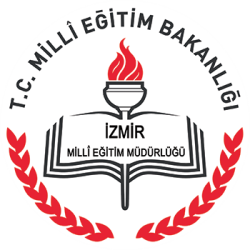 2019- 2023STRATEJİK PLANIDURUM ANALİZİ T.C.KONAK KAYMAKAMLIĞIKESTELLİ ŞERİFE ECZACIBAŞI ORTAOKULU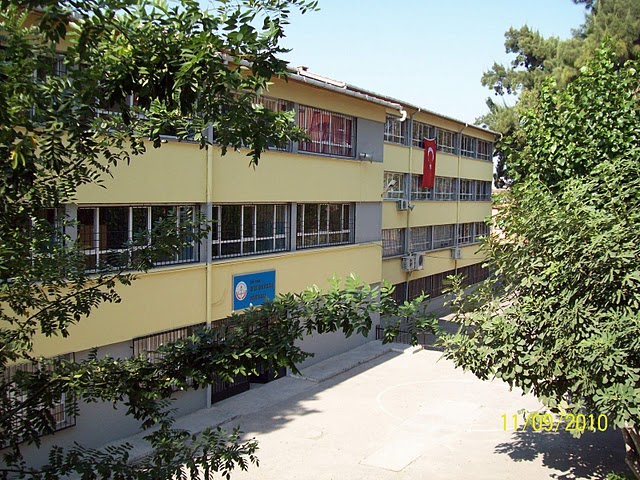 MEVCUT DURUM ANALİZİTarihsel GelişimYasal YükümlülüklerFaaliyet Alanları, Ürün ve HizmetlerPaydaş AnaliziKurum İçi Analiz  Örgütsel Yapı   İnsan Kaynakları  Teknolojik Düzey  Fiziki Yapı  Mali Kaynaklar  İstatistikî VerilerÇevre Analizi Üst Politika Belgeleri PEST (Politik-Yasal, Ekonomik, Sosyo-Kültürel, Teknolojik, Ekolojik, Etik) AnaliziGZFT (Güçlü Yönler, Zayıf Yönler, Fırsatlar, Tehditler) Analizi TOWS Matrisi2.1. Tarihi GelişimOkulumuz ilk kez 1935 – 1936 yılında Basma ne’de Evliya zadelerin konağında Karataş Ortaokulunun bir şubesi olarak eğitime başlamıştır. Bu konumunu 1938 – 1939 Öğretim yılı başına kadar sürdürmüş olup 1938 – 1939 Öğretim yılı başından itibaren Tilkilik Kız Ortaokulu adıyla bağımsız ortaokul yapısı kazandırılarak aynı binada faaliyetine devam etmiştir. 1950 – 1951 Öğretim yılında Kestelli Caddesi Tan Mahallesindeki Yemişçi zadelere ait binaya taşınmış,1969 Öğretim Yılı başına kadar eğitim- öğretim çalışmalarına bu binada devam etmiş 13.03.1961 Tarihinde adı, bakanlıkça Kestelli Kız Ortaokulu olarak değiştirilmiştir.30.09.1969 Yılında ise ŞERİFE ECZACIBAŞI İLKOKULU bahçesinde yapılan yeni binasına taşınmıştır. Bu ilkokul 1960 yılında Süleyman Ferit Eczacıbaşı tarafından annesi adına yaptırılmış, daha sonra 1962 yılında Dr. Eyüp Sabri tarafından çevre düzenlemesi ve ek hizmet binaları yaptırılarak hizmetini sürdürmüştür. Dış duvarlara demir takılması 1966 yılında gerçekleştirilmiştir. Okul arsası çok eskiden mezarlıkmış, sonraları şehir imar planına göre koruluk olarak tanzim olmuştur. Aynı bahçeyi paylaşan iki okul ayrı ayrı yönetim birimleriyle yönetiliyorlardı. Karma eğitim veren Kestelli Ortaokulu 1982 yılında İlköğretim Okulu statüsü kazandı. Bu durum 1987 – 1988 Öğretim yılına kadar devam etmiş, bu tarihte Şerife Eczacıbaşı İlkokulu binası yerine İZMİR ÖĞRETMEN EVİ yapılmıştır. Böylece ilkokul sınıfları ortaokul bünyesine alınarak yönetimi birleştirip KESTELLİ ŞERİFE ECZACIBAŞI İLKÖĞRETİM OKULU adı ile eğitim – öğretim faaliyetlerine devam etti.2012 Haziran ayında MEB tarafından değiştirilen yönetmelikle, (4+4+4 yıl zorunlu eğitim kapsamında) okul KESTELLİ ŞERİFE ECZACIBAŞI ORTAOKULU olarak eğitim-öğretim faaliyetlerine devam etmektedir.Geçmiş Yıllarda Görev Yapan Okul Müdürleri2.2.  Yasal Yükümlülükler  ( Mevzuat Analizi )Faaliyet Alanları, Ürün/HizmetlerPaydaş AnaliziMüdürlüğümüzün hizmet üretim sürecinde işbirliği yapması gereken kurum ve kişiler temel ve stratejik ortaklarımızdır. Temel ve stratejik ortak ayrımını yaparken hiçbir zaman yolumuzu ayıramayacağımız kurumlar temel ortak olarak öngörülürken, stratejik planımız doğrultusunda vizyonumuza ulaşırken yola birlikte devam ettiğimiz kurumlar stratejik ortak olarak ele alınmıştır. Bu sınıflandırma Müdürlüğümüzün ürettiği hizmetin kapsamını daha iyi görmemizi sağlamaktadır. Ancak bu analiz nihai ve kesin değildir. Sürekli geliştirilmeye ve katkılara açıktır.  Paydaş analizi aşamasında paydaşlar çeşitli özelliklerine göre (lider, temel ortak, stratejik ortak, çalışan, müşteri) aşağıdaki gibi sınıflandırılmıştır.2.4.1 Paydaş Listesi Not: √: Tamamı O:Bir Kısmı2.4.2 Paydaş Önceliklendirme MatrisiNot: √: Tamamı O:Bir Kısım2.4.3. Paydaş Önem  / Etki MatrisiNot: √: Tamamı O:Bir Kısmı2.4.4 Yararlanıcı Ürün/Hizmet Matrisi√: Tamamı     O: Bir kısmı2.4.5. İÇ PAYDAŞLARLA İLETİŞİM VE İŞBİRLİĞİ ÇALIŞMALARI2.4.5.1. İç Paydaşların Okulumuz Hakkındaki Görüşleri1.Çalışan personelin iletişimi.2.Maddi imkânı olmayan öğrencilere, ücretsiz sınavlara hazırlık kurslarının açılması.3.Okulların fiziki yapılarının iyileştirilmesine yönelik çalışmaları.4.İnsan kaynaklarını geliştirmeye yönelik hizmet içi eğitim faaliyetlerin düzenlenmesi.5.OGYE ve TKY çalışmaları6.Okul/Kurumların talep ettikleri ihtiyaçlarının (imkânlar dâhilinde) karşılanması.7.Sosyal, sportif ve kültürel etkinliklerin arttırılması8.Ulusal ve uluslararası proje yarışmalara katılım ve başarı sağlanmasındaki destek ve yaklaşım.		2.4.5.1.1 Kurumun Olumlu Yönleri	1. Fiziksel şartların yeterli olması	2. Kurum binasının kent merkezinde olması,	3. Çok amaçlı konferans salonunun olması4. Öğrenci hizmetine sunulmuş ADSL bağlantılı bilgisayar laboratuvarı5. Teknoloji ve Tasarım ile Görsel Sanatlar dersi için atölye olması6. Derslik başına düşen öğrenci sayısının yeterli ve standartlara uygun olması7. Teknolojik imkânlarla donatılmış branş derslikleri 8. Öğretmen ve öğrencilerin düzenlenen seminer çalışmalarına açık olmaları9. AB projelerinde (Erasmus) aktif olarak görev yapılması2.4.5.1.2. Kurumun Geliştirilmesi Gereken Yönleri	1. Başarımızın istenilen düzeyde olmaması2. Teknolojik imkânlar fazla olmasına rağmen derslerde teknolojinin istenilen ölçüde kullanılmaması3. Öğrencilerin okula düzenli şekilde devam etmelerinin sağlanması4. Velilerin ve hayırseverlerin iyileştirme çalışmalarına yeterince katılmamaları5.Velilerin kültürel yetersizliklerinden dolayı sosyal faaliyetlere beklenen katılımın olmaması2.4.5.1.3. Kurumdan Beklentiler	1.Başarının arttırılarak bir üst öğrenime daha fazla öğrenci yerleştirilmesi	2.Okulun sosyal, kültürel, sportif alanlarında önemli dereceler alması3. Eğitim-Öğretim faaliyetlerine yönelik olarak alınan önemli kararların okul web sayfasında yayınlanması.4.Yöneticilerin, eğitim yöneticiliği konusundaki yetkinliklerinin artırılması5. Anne-baba-çocuk iletişiminin geliştirilmesi için seminerlerin düzenlenmesi.2.4.6.  Personelin Değerlendirmesi Ve Beklentileri	1.Öğretmenlere yönelik sosyal etkinliklerin artırılması.2.Yöneticilerin, eğitim yöneticiliği konusundaki yetkinliklerinin artırılması.3.Eğitim çalışanları arasında kaynaşmanın sağlanmasına yönelik faaliyetlerin planlanması.4.Anne-baba-çocuk iletişiminde yaşanılan problemlere çözüm yolları üretebilmek ve gerekli rehberliğin yapılabilmesi için farklı zamanlarda ve konularda seminerlerin düzenlenmesi, gerekli duyuruların basın yolu ile yapılması. 2.4.7.  Okulumuzun Faaliyetlerinin Hizmet Sunduğu Kesimlerdeki Tatmin Düzeyinin Belirlenme SüreciOkulumuzun misyon ve vizyonunun belirlenmesi için başta OGYE olmak üzere beyin fırtınası yöntemi ile çalışma yapıldı.Belirlenen misyon ve vizyon daha sonra velilere toplantı ve Web sayfası yolu ile sunuldu. Hafta başı ve hafta sonu bayrak törenlerinde öğrencilere okulumuzun misyon ve vizyonu benimsetilmeye çalışıldı.Stratejik planın oluşturulmasında velilere, öğrencilere ve okul çalışanlarına memnuniyet anketi uygulandı.Anket sonuçlarına göre SWOT analizi yapıldı.2.4.8. Raporlama SüreciTablo 1Tablo 22.4.9. Aynı ya da Benzer Görev Yapan Birimler ve Yetki Düzenlemesi	YOKTUR.2.4.10. Dış Paydaş Anketi Analiz Raporu	2.4.10.1 Dış Paydaşların Okulumuz Hakkındaki Görüşleri2.4.10.1.1 Kurumun Olumlu Yönleri	1. Eğitim-Öğretim kalitesinin artırılmasına yönelik çalışmalar.2. Kurumlar arası ve kurum içi iletişimin iyi olması.3. Bilişim teknolojilerinin etkin kullanılması4. TKY çalışmalarının sürdürülmesi2.4.10.1.2 Kurumun Geliştirilmesi Gereken Yönleri1. Anne-baba-çocuk iletişiminin geliştirilmesi için seminerlerin düzenlenmesi.2. Eğitim-Öğretim faaliyetlerine yönelik olarak alınan önemli kararların Okul web sayfasında yayınlanması.	2.4.10.1.3 Kurumdan Beklentiler1. Okulun teknolojik donanım eksiklerinin giderilmesi ve güncellenmesi.2. Öğrencilerin sportif etkinliklere katılım oranının yükseltilmesi.3. Kurumun yetki ve görev dağılımının işbirliği yapılan kurumlara bildirilmesi.KURUM İÇİ ANALİZ Örgütsel Yapı Çalışanların Görev Dağılımı2.5.1.2.  Kurul,  Komisyonların Görevleri2.5.2 İnsan Kaynakları 2.5.2.1. 2014 Yılı Kurumdaki Mevcut Yönetici2.5.2.2 Kurum Yöneticilerinin Eğitim Durumu:2.5.2.3. Yöneticilerin Yaş İtibari ile Dağılımı:2.5.2.4. İdari Personelin Hizmet Süresine İlişkin Bilgiler2.5.2.5. Kurumda gerçekleşen yönetici sirkülâsyonunun oranı:2.5.2.6. İdari Personelin Katıldığı Hizmet-içi Eğitim Programları:2.5.2.7. Öğretmenlere İlişkin Bilgiler: 2019 Yılı Kurumdaki Mevcut Öğretmen Sayısı: 382.5.2.8. Öğretmenlerin Yaş İtibari ile Dağılımı:2.5.2.9. Öğretmenlerin Hizmet Süreleri:2.5.2.10. Kurumda gerçekleşen kadrolu öğretmen sirkülâsyonunun oranı:2.5.2.11. Öğretmenlerin Katıldığı Hizmet içi Eğitim Programları:2.5.2.12. Destek Personele (Hizmetli- Memur) İlişkin Bilgiler:2019 Yılı Kurumdaki Mevcut Hizmetli/Memur Sayısı:2.5.2.13. Okul Rehberlik Hizmetleri Mevcut Kapasite 2019 yılı itibariyle;2.5.2.14. İç İletişim ve Karar Alma Süreci	2.5.2.14.1. İç İletişim         Okulumuzda iç iletişim Yerel İntranet, Panolar, İç Yazışmalar (Müdürlük tarafından gönderilen resmi yazılar ve İç İletişim Formları)Telefon Görüşmeleri, Toplantılar; Okul Müdürü her dönem başı ve sonu öğretmenler ile ve her hafta başı müdür yardımcılarıyla değerlendirme toplantıları yapmaktadır.         2.5.2.14.2. Karar Alma Süreci        Kestelli Şerife Eczacıbaşı Ortaokulun da kararlar; MEB İlköğretim Kurumları Yönetmeliği ve diğer ilgili mevzuat kapsamında alınmaktadır. Okulumuzda tüm müdür yardımcıları yetkilendirilmiştir. Görev tanımları kapsamında karar verebilme yetkisine sahiptirler. Okul Müdürü, kuruma yönelik alınacak kararlarda ilgili kurulların görüşlerini almakta ve birlikte karar vermektedir.Müdürlüğümüzde karar alma sürecinde katılımcılık temel bir ilkedir.2.5.2.15.      KESTELLİ ŞERİFE ECZACIBAŞI ORTAOKULU İNSAN KAYNAKLARI DAĞILIMI VE BİLGİSİ2.5.3 Teknolojik Düzey2.5.3.1. Okul/Kurumun Teknolojik Altyapısı:2.5.4. Okulun Fiziki Altyapısı:     	2.5.4.1.  Okulun Fiziki Durumu Yerleşim Alanı Sosyal Alanlar;2.5.5. Mali Kaynaklar2.5.5.1. Okul Kaynak Tablosu:2.5.5.2. Okul Gelir-Gider Tablosu: İstatistikî Veriler2.5.6.1. Karşılaştırmalı Öğretmen/Öğrenci DurumuOkul Öncesi Eğitim Bilgileri	: Tablo 3 Okul Öncesi Yıllara Göre Öğretmen, Öğrenci ve Derslik DurumuTablo 4 Okul Öncesi Eğitimde (03-05 Yaş Grubu) Yıllara Göre Okullaşma OranıÖğrenci, öğretmen, derslik ve şubelere ilişkin bilgiler:Tablo 5 Yıllara Göre Öğretmen, Öğrenci ve Derslik DurumuTablo 6 Öğrencilerinin Okullaşma OranıTablo 7 Yıllara Göre Mezun Olan Öğrenci OranlarıTablo 8 Yıllara Göre Üst Öğrenime Sınavla Yerleşen Öğrenci SayılarıTablo 9 Başarısızlıktan Sınıf Tekrarı Yapan Öğrenci SayılarıTablo 10 Ödül - Ceza Alan Öğrenci SayılarıTablo 11 Ödül - Ceza Alan Öğrenci SayılarıTablo 12 Burs Alan Öğrenci SayılarıTablo 13 Kurumumuzda Yıllar Bazında Servis Kullanan Öğrenci Sayıları2018  Yılı Öğrenci Ders Başarı Durumu  : ( 5., 6., 7. , 8.. Sınıf )Sosyal Sorumluluk kapsamında yapılan faaliyetlerTablo14 Kurumumuzda Düzenlenen Kurs, Seminer ve Katılımcı SayısıTablo 15 Kurumumuzda Düzenlenen Diğer Faaliyetler ve Katılımcı Sayısı2.5.6.3.  Sosyal, Kültürel ve Sportif FaaliyetlerTablo 16 Kurumumuzda Düzenlenen Sosyal, Kültürel ve Sportif Faaliyetler ve Katılımcı SayısıÇEVRE ANALİZİ "GEÇMİŞTEN GÜNÜMÜZE KONAK""Konak", İzmir'de sadece bir semt ya da mahalle adı olmayıp özellikle son iki yüzyıldır şehrin merkezi olmuştur. Bu nedenle Konak Meydanı ve çevresine "İzmir'in Kalbi" diyebiliriz. Meydan ve çevresini oluşturan alanın en önemli yapısı hiç kuşkusuz İzmir Hükümet Konağı'dır. Konak, ayrıca Saat Kulesi, Belediye Sarayı, Vapur İskelesi, Yalı Camii, Ankara Palas, Anafartalar Caddesi girişi, Askeri Kıraathane, Milli Kütüphane ve özellikle Sarı Kışla başta olmak üzere günümüze kadar ulaşabilmiş ya da geçmişin anıları içinde kalmış birçok mekânı barındırmış bir semttir ve iş merkezi yoğunluğu hem de hemen tüm İzmir'den varılan/ulaşılan son nokta olma ile hemen tüm İzmir'e ulaşmak için yola çıkılan ilk nokta olma özelliğini uzun yıllar koruyarak İzmir'in merkezi olmayı başarmıştır. İzmir kadar büyük bir başka kentte hemen tüm yoğunluğun Konak gibi bir tek alana yığıldığı bir başka örnek bulmak çok zordur. Konak, yakın zamana kadar İzmir'in bir numaralı ticaret merkezi Kemer altı ve çevresinin ana giriş-çıkış kapısıdır. Kemer altı gibi akla gelebilecek her türlü malın satıldığı bir efsane çarşıya çoğunlukla buradan ulaşılmıştır. Bunun en önemli nedeni ise demiryolu ulaşımı hariç diğer tüm şehir içi ulaşım araçlarının her yöne başlangıç noktasının Konak Meydanı olmasıdır. Alsancak ve Güzelyalı yönüne giden atlı tramvayların; sonraları İzmir'in her semtine otobüs ve troleybüslerin; Çeşme-Karaburun yönüne giden her türlü kaptıkaçtı, otobüs, midibüs ve minibüslerin; başta Karşıyaka olmak üzere Foça'dan Karaburun'a kadar irili ufaklı ondan fazla iskeleye giden körfez vapurlarının hareket ve varış merkezleri Konak Meydanı'dır. Günümüzde başta Halkapınar olmak üzere birçok merkez büyüyen İzmir'in yükünü Konak Meydanı ile paylaşmıştır. Eskiden İzmir'de hemen her semte Konak'tan kalkan otobüslerle gitmek olası iken şimdi ömründe Konak Meydanı'nı görmemiş insanların yaşadığı semtler vardır.  Öte yandan Konak Meydanı özellikle XX. Yüzyıl'ın ikinci yarısında "Meydan olamamış" bir meydan özelliğini ya da özelliksizliğini yakın yıllara kadar sürdürmüştür. Saat Kulesi çevresi genellikle bakımlı ve düzenli iken, Sarı Kışla yıkıldıktan sonra ortaya çıkan büyük alan ise ne yazık ki bakımsız ve düzensizlikten kurtulamamıştır. Bu dönemde seyyar pazar arabalarının toplanma yeri, minibüs ve otobüslerin toplu garajı ve hareket merkezleri, ilçe ve sayfiye bölgeleri otobüslerinin hareket noktası olarak kullanılan bu alana "Tarla" sözcüğü de yakıştırılır. Daha sonraları buraya Galleria yapılmak istenir ve açılan temel çukurlarında boyları üç-beş metreye varan yabani otlar türer, çevresine çekilen tel örgüler pas içinde çürüyüp dökülür. Derken Mustafa Kemal Bulvarı'nı Varyant'a bağlayacak köprünün yapımına başlanır ancak o da çeşitli nedenlerle yıllarca bekler. Konak'ta ilk utanç anıtı yıllarca harabe halinde bekletilip sonunda yıktırılan Tiyatro Sarayı'dır.Antik İzmir'de bu alanın bulunduğu yer "İç liman"ın bir bölümü olarak görülür. Günümüzün Konak Meydanı'nın Güney Batı yönündeki bir noktadan başlayan liman geniş bir kavis çizerek Hisar Camii'nin yakınlarındaki bir noktada son bulur ve kıyı şeridi Bornova Körfezi'ne doğru uzayıp gider. Bu iç limanın girişinin solunda bulunan ve ilk yapılış tarihi bilinmeyen ancak XIII. Yüzyıl'ın başlarında Bizanslılar tarafından elden geçirilen kale XIV. Yüzyıl'ın ortalarında St. Jean Şövalyeleri tarafından adeta yeniden yapılırcasına onarılır ve limanın kontrolü amacıyla kullanılmaya başlanır. Bu kale Timurlenk'in 1402 yılındaki İzmir kuşatmasında iç limanın önemli bir bölümünün Antik Tiyatro'dan getirilen taşlarla doldurulması sayesinde ele geçirilir. Sonraki yıllarda iç limanın giderek dolması ve yok olması kalenin stratejik önemini ortadan kaldırır ve gün geçtikçe harap olan kale sonunda ortadan kalkar. Hisar Camii'nin adındaki "Hisar" sözcüğü bu kalenin yanı başında yapılmış olmasındandır. Günümüzde Çankaya semti civarındaki "Kale Arkası" denilen bölgenin adı da bu kaleden kalmadır. İşte yukarıda sözünü ettiğimiz iç limanın kavisli kıyısı doldurulduktan sonra günümüzün Kemer altısını oluşturan çizgi olurken, iç limanın sağ köşesindeki kalan ve günümüze kadar parça parça doldurulan alan da Konak Meydanı olur. Bu alana yarım yüzyıl öncesi "Dolma" denmesinin nedeni de budur. Cumhuriyetin ilanından sonra meydana İzmir Belediye Meclisi kararı ile "Atatürk Meydanı" adı verilir. Ancak yetkili kişiler ve kurumlarca bile bu meydan için "Konak Meydanı" denmekte ve "Atatürk Meydanı" adı pek kullanılmamaktadır. Hatta bu alanın adının "Atatürk Meydanı" olduğunu bilmeyen İzmirlilerin sayısı bilenlerden çok fazladır. On yıl kadar önce yaptığım bir çalışmada çeşitli yaşlarda yaklaşık altı yüz İzmirliye "Konak Meydanı'nın asıl adı nedir?" diye sormuştum. "Atatürk Meydanı" olduğunu bilenlerin sayısı elliyi bile bulmamıştı. Doğruyu bilemeyenlere "Peki, Atatürk Meydanı neresidir?" diye sordum. Bu kez tamamına yakını "Heykel Meydanı" diyerek Cumhuriyet Meydanı'nı kastettiler.Birçok İzmirli "Konak" adının Hükümet Konağı'ndan geldiğini düşünür, hatta bunu yazan araştırmacılar bile vardır. Ancak meydana ve semte adını veren "Konak" Hükümet Konağı değildir. Günümüze ulaşmamış bir başka konaktır. Bu yapı Katip oğulları’nın konağıdır. Bu konakta yaşayan en ünlü kişi de dönemin İzmir Mütesellimi olan Mehmet Beydir. Kâtip oğlu Hacı Mehmet Bey, babası Osman ve dedesi Ahmet Reşit Beyler gibi merkez yönetimi hiçe sayan, İzmir ve çevresini dilediği gibi yöneten dik başlı bir yöneticidir. Bir derebeyi gibi davranarak ve çoğu kez keyfi kararlarla idam cezası verdiği insanların asılışlarını top attırmak suretiyle duyurmakta ve böylelikle halkın gözünü yıldırmaktadır. Kâtip oğulları ailesinin birçok konak ve çiftlikleri olmasına rağmen günümüzdeki Hükümet Konağı'nın yerinde bulunan ahşap ve bol çıkmalı yapıyı kışlık, günümüzde Mithat paşa Caddesi üzerinde bulunan Askeri Hastane eski binasını da yazlık konut olarak kullanmaktadırlar. Sözünü ettiğimiz kışlık konak neredeyse hanlarla boy ölçüşecek büyüklükte bir yapıdır.Konak Meydanı'nı anlatırken Belediye Sarayı ile Hükümet Konağı arasında yer alan Konak Camii, ya da daha doğru adıyla Yalı Camii'nden de söz etmek gerekir. Sekizgen tabanlı ve kapısı deniz yönüne dönük bu yapı XVIII. Yüzyıl'da İngiliz Ayşe Hanım tarafından ve medrese olarak yaptırılır. Daha sonra Rahmi Bey'in valilik döneminde işlevini yitiren ve oldukça harap durumdaki bu medrese onarımdan geçirilerek camiye dönüştürülür. O günden bu yana İzmirliye cami olarak olabildiğince hizmet veren ve tek şerefeli zarif bir minareye de sahip olan bu yapı 1964 yılında bir onarım daha geçirir ve özellikle dökülen ya da sökülen çinileri ve diğer kısımları yenilenir. Cami geçtiğimiz yıl da önemli bir onarım geçirmiştir. Konak Meydanı'nın yıllar içinde önceleri yol yapımı sonraları da yaya bölgesi olarak düzenlenmesi sırasında birkaç kez yükseltilmesinden dolayı Yalı Camii de Saat Kulesi gibi mevcut zeminden oldukça aşağıda kalan bir tabana oturmaktadır.  Konak semti ve meydanın kısa tarihi böyle. Doldurularak yaratıldığı günden bu yana doldurma eylemleri ve sorunları bitmeyen alan ne olursa olsun hala "İzmir'in Kalbi" olmayı sürdürmektedir.2.6.1 Üst Politika BelgeleriOkulumuzun Stratejik Planlama Ekibi, eğitim faaliyetlerinin ilçemiz boyutundaki geleceğe yönelik planlamasını en iyi şekilde yapabilmek için stratejik plan ile ilgili yasal mevzuatın yanında merkezi ve yerel üst yönetimlerin aşağıdaki belgelerini gözden geçirmiştir.1. 11. Kalkınma Planı (2019–2023)2. T.C. 67. Hükümet Programı Eylem Planı3. Orta Vadeli Program-DPT (2019–2021)4. Milli Eğitim Bakanlığı Stratejik Plan Hazırlık Programı (2006)5. Bilgi Toplumu Stratejisi Eylem Planı DPT (2015-2018)6. Vizyon 2023-TÜBİTAK7. 5018 Sayılı Yasa8. Milli Eğitim Bakanlığı’nın 2019–2023 Stratejik Planı9. İl Özel İdaresi’nin 2019–2023 Stratejik Planı10. İl Milli Eğitim Müdürlüğü’nün 2019–2023 Stratejik Planı11. Devlet Planlama Teşkilatı’nca yayınlanan Kamu İdareleri İçin Stratejik Plan        Hazırlama Kılavuzu12. Eğitimde Stratejik Planlama MEB (Ercan TÜRK-Nezir ÜNSAL)2.6.2 PEST (Politik-Yasal, Ekonomik, Sosyo-Kültürel, Teknolojik, Ekolojik, Etik) Analizi2.6.2.1. Politik EğilimlerMEB öngördüğü politikaları benimseme1. 11. Kalkınma Planı (2019–2023)2. T.C. 67. Hükümet Programı Eylem Planı3. Orta Vadeli Program-DPT (2019–2021)4. Milli Eğitim Bakanlığı Stratejik Plan Hazırlık Programı (2006)5. Bilgi Toplumu Stratejisi Eylem Planı DPT (2015-2018)6. Vizyon 2023-TÜBİTAK7. 5018 Sayılı Yasa8. Milli Eğitim Bakanlığı’nın 2019–2023 Stratejik Planı9. İl Özel İdaresi’nin 2019–2023 Stratejik Planı10. İl Milli Eğitim Müdürlüğü’nün 2019–2023 Stratejik Planı11. Devlet Planlama Teşkilatı’nca yayınlanan Kamu İdareleri İçin Stratejik Plan        Hazırlama Kılavuzu12. Eğitimde Stratejik Planlama MEB (Ercan TÜRK-Nezir ÜNSAL)2.6.2.2. Ekonomik EğilimlerMEB öngördüğü politikaları benimseme1. 11. Kalkınma Planı (2019–2023)2. T.C. 67. Hükümet Programı Eylem Planı3. Orta Vadeli Program-DPT (2019–2021)4. Milli Eğitim Bakanlığı Stratejik Plan Hazırlık Programı (2006)5. Bilgi Toplumu Stratejisi Eylem Planı DPT (2015-2018)6. Vizyon 2023-TÜBİTAK7. 5018 Sayılı Yasa8. Milli Eğitim Bakanlığı’nın 2019–2023 Stratejik Planı9. İl Özel İdaresi’nin 2019–2023 Stratejik Planı10. İl Milli Eğitim Müdürlüğü’nün 2019–2023 Stratejik Planı11. Devlet Planlama Teşkilatı’nca yayınlanan Kamu İdareleri İçin Stratejik Plan        Hazırlama Kılavuzu12. Eğitimde Stratejik Planlama MEB (Ercan TÜRK-Nezir ÜNSAL)2.6.2.3. Sosyal EğilimlerMEB öngördüğü politikaları benimseme1. 11. Kalkınma Planı (2019–2023)2. T.C. 67. Hükümet Programı Eylem Planı3. Orta Vadeli Program-DPT (2019–2021)4. Milli Eğitim Bakanlığı Stratejik Plan Hazırlık Programı (2006)5. Bilgi Toplumu Stratejisi Eylem Planı DPT (2015-2018)6. Vizyon 2023-TÜBİTAK7. 5018 Sayılı Yasa8. Milli Eğitim Bakanlığı’nın 2019–2023 Stratejik Planı9. İl Özel İdaresi’nin 2019–2023 Stratejik Planı10. İl Milli Eğitim Müdürlüğü’nün 2019–2023 Stratejik Planı11. Devlet Planlama Teşkilatı’nca yayınlanan Kamu İdareleri İçin Stratejik Plan        Hazırlama Kılavuzu12. Eğitimde Stratejik Planlama MEB (Ercan TÜRK-Nezir ÜNSAL)2.6.2.4. Bilgi ve Teknolojik EğilimlerMEB öngördüğü politikaları benimseme1. 11. Kalkınma Planı (2019–2023)2. T.C. 67. Hükümet Programı Eylem Planı3. Orta Vadeli Program-DPT (2019–2021)4. Milli Eğitim Bakanlığı Stratejik Plan Hazırlık Programı (2006)5. Bilgi Toplumu Stratejisi Eylem Planı DPT (2015-2018)6. Vizyon 2023-TÜBİTAK7. 5018 Sayılı Yasa8. Milli Eğitim Bakanlığı’nın 2019–2023 Stratejik Planı9. İl Özel İdaresi’nin 2019–2023 Stratejik Planı10. İl Milli Eğitim Müdürlüğü’nün 2019–2023 Stratejik Planı11. Devlet Planlama Teşkilatı’nca yayınlanan Kamu İdareleri İçin Stratejik Plan        Hazırlama Kılavuzu12. Eğitimde Stratejik Planlama MEB (Ercan TÜRK-Nezir ÜNSAL)2.6.2.5. Ekolojik EğilimlerMEB öngördüğü politikaları benimseme1. 11. Kalkınma Planı (2019–2023)2. T.C. 67. Hükümet Programı Eylem Planı3. Orta Vadeli Program-DPT (2019–2021)4. Milli Eğitim Bakanlığı Stratejik Plan Hazırlık Programı (2006)5. Bilgi Toplumu Stratejisi Eylem Planı DPT (2015-2018)6. Vizyon 2023-TÜBİTAK7. 5018 Sayılı Yasa8. Milli Eğitim Bakanlığı’nın 2019–2023 Stratejik Planı9. İl Özel İdaresi’nin 2019–2023 Stratejik Planı10. İl Milli Eğitim Müdürlüğü’nün 2019–2023 Stratejik Planı11. Devlet Planlama Teşkilatı’nca yayınlanan Kamu İdareleri İçin Stratejik Plan        Hazırlama Kılavuzu12. Eğitimde Stratejik Planlama MEB (Ercan TÜRK-Nezir ÜNSAL)2.6.2.6. Etik EğilimlerMEB öngördüğü politikaları benimseme1. 11. Kalkınma Planı (2019–2023)2. T.C. 67. Hükümet Programı Eylem Planı3. Orta Vadeli Program-DPT (2019–2021)4. Milli Eğitim Bakanlığı Stratejik Plan Hazırlık Programı (2006)5. Bilgi Toplumu Stratejisi Eylem Planı DPT (2015-2018)6. Vizyon 2023-TÜBİTAK7. 5018 Sayılı Yasa8. Milli Eğitim Bakanlığı’nın 2019–2023 Stratejik Planı9. İl Özel İdaresi’nin 2019–2023 Stratejik Planı10. İl Milli Eğitim Müdürlüğü’nün 2019–2023 Stratejik Planı11. Devlet Planlama Teşkilatı’nca yayınlanan Kamu İdareleri İçin Stratejik Plan        Hazırlama Kılavuzu12. Eğitimde Stratejik Planlama MEB (Ercan TÜRK-Nezir ÜNSAL)2.7.GZFT ANALİZİ2.7.1 Güçlü Yönler, Zayıf Yönler, Fırsatlar, Tehditler2.7.1.1. Güçlü Yönlerimiz1) Fiziksel şartların yeterli olması2)Çok amaçlı salonunun olması3)Öğrenci hizmetine sunulmuş ADSL bağlantılı bilgisayar laboratuvarı4)Teknoloji ve Tasarım, Müzik  ile Görsel Sanatlar dersi için atölye olması5)Derslik başına düşen öğrenci sayısının yeterli ve standartlara uygun olması6)Teknolojik imkânlarla donatılmış branş derslikleri ve laboratuvar 7)Öğretmen ve öğrencilere düzenlenen seminer çalışmaları 8) Kurum binasının kent merkezinde olması, 9) AB projelerine (e-Twinning, Erasmus) katılması10) Fatih Projesi kapsamında (2.Faz) tüm dersliklerde ve atölyelerde akıllı tahtanın bulunması ve etkin bir şekilde kullanılması2.7.1.2. Zayıf Yönlerimiz1)Başarımızın istenilen düzeyde olmaması 2)Öğrencilerin okula düzenli şekilde devam etmemeleri3)Velilerin iyileştirme çalışmalarına yeterince katılmamaları2.7.1.3. Fırsatlarımız1) Okulun ulaşımının kolay olması2) Okulun merkezi bir yerde bulunması3) Öğretmen Evinin varlığı4) Okulumuzun İl Milli Eğitim Müdürlüğüne çok yakın olması5) İlimizin en büyük ve en kapsamlı çarşısına yakın olması6) Agora Antik şehrine yakın olmamız2.7.1.4. Tehditlerimiz1) Trafik yoğunluğu2)Ailelerin kültürel faaliyetlere uzak olması3)Okulumuz çevresinin yeteri kadar kültürel anlamda gelişmemiş olması 2.8. TOWS MatrisiYöntem2.8.1 GF Stratejileri2.8.2. GT Stratejileri2.8.3. ZF Stratejileri2.8.4. ZT StratejileriÜÇÜNCÜ BÖLÜMGELECEĞE YÖNELİMMisyon, Vizyon, Temel DeğerlerMİSYONUMUZÇevremize destek ve öncü olmak için, tüm olanaklarımızı kullanarak, sağlıklı iletişim kurabilen, sorumluluk sahibi, yeniliklere açık, bilgiye ulaşabilen, etkin, kararlı, saygın bireyler yetiştirmek.VİZYONUMUZEkip ruhumuzu geliştirerek, okulumuzu, ilçemizin en başarılı, kaliteli ve mutlu kurumu yapmak.TEMEL DEĞERLERİMİZ•	Atatürk İlke ve İnkılâpları’na bağlıyız.•	Demokratik anlayışa sahibiz.•	Adil ve şeffaf davranırız.•	Yenilikçi, üretken ve katılımcıyız.•	Beden ve ruh sağlığına önem veririz.•	Doğacı ve çevreciyiz.•	Akılcılık ve bilimselliği ön planda tutarız.•	Başarısızlığı değil, başarıyı ölçeriz.•	Kültürel değerlerimize bağlıyız.•	Özveriyle çalışmaktan mutluyuz.Tema, Amaç, Hedef ve Performans GöstergeleriÖRNEK YAPIStratejik Amaç 1.Stratejik Hedef 1. 1. (1.A.Eğitim ve Öğretime Katılım)Performans GöstergeleriFaaliyet / Projeler ve Maliyet Tablosu: TEMA 1- EĞİTİM VE ÖĞRETİME ERİŞİMİN ARTTIRILMASI3.7.STRATEJİK AMAÇ VE HEDEFLERTEMA I: AKADEMİK BAŞARIYI ARTTIRMAKAMAÇ 1: LGS başarısını arttırmak.HEDEF 1.1: % 0 olan LGS başarısını her yıl % 2 arttırarak, 2023’ te % 10’a yükseltmek.FAALİYET 1.1.1: Başarılı öğrencilere, öğretmenler tarafından birebir destek eğitimi verilmesi.                     1.1.2: Tüm öğrencilerin  destekleme ve yetiştirme kurslarından  yararlandırılması.                     1.1.3: 8. Sınıf öğrencilerine ve velilerine yönelik NLP Seminerleri ve isteklendirme toplantıları yapılması.                     1.1.4: Ortak sınavlarda ilk üçe giren öğrencilerin tanıtılması, ödüllendirilmesi.AMAÇ 2: Öğrencilerin okula devamsızlıklarını azaltmak.HEDEF 2.1: Öğrencilerin doktor raporsuz ve idari izinsiz devamsızlıklarını tamamen sonlandırmak.FAALİYET 2.1.1:Veli ziyaretleri yaparak öğrencilerin devamsızlık nedenlerini tespit edip çözüm üreterek devamın yeniden sağlanması.                     2.1.2: Devamsızlık nedenlerinin ortadan kaldırılamayacağı durumlarda öğrencilerin açık ortaokula yönlendirilmesi. AMAÇ 3: Orta öğretime devam eden öğrenci sayısını arttırmakHEDEF 3.1: Orta öğretime kayıt olan öğrenci sayısını %100e çıkartmak.FAALİYET 3.1.1:Orta öğretim kurumlarını tanıtmak amaçlı geziler düzenlenmesi.                     3.1.2: Rehberlik servisinin konferans şeklinde, gezi düzenlenemeyen,  özellikle yetenek sınavı ile öğrenci alan okulları tanıtması ve giriş şartları hakkında bilgi vermesiAMAÇ 4: Öğretmenlerin kişisel ve kariyer gelişimlerini sağlamak.HEDEF 4.1: Her öğretmenin yılda en az 30 saat hizmet içi eğitim almalarını sağlamak.FAALİYET 4.1.1: Sene başı öğretmenler kurulu toplantısında, öğretmenlerin ihtiyaç duydukları eğitimin belirlenmesi                     4.1.2: Verilecek eğitim konusunda yetkin olan öğretmen varsa, eğitimin okul öğretmenleri tarafından verilmesi.                     4.1.3: Eğitimi verecek okul öğretmeni bulunmaması durumunda, Milli Eğitim’ den talep edilmesi.TEMA II: SOSYAL-KÜLTÜREL, SANATSAL VE SPORTİF ETKİNLİKLERİ ARTTIRMAKAMAÇ 5: Sosyal- kültürel etkinlikleri arttırmak HEDEF5.1:Okulda sosyal- kültürel etkinlikleri yıllık 3’ten 10’a çıkararak öğrencilerin bu alanda gelişimini sağlamakFAALİYET 5.1.1: Okulda halk oyunları kursunun açılması                     5.1.2: Okul korosu oluşturulmasıAMAÇ 6: Sanatsal etkinlikleri arttırmakHEDEF 6.1: Öğrencilerin ders dışı zamanlarını sanatsal etkinliklerle değerlendirmeye yönlendirilmesiFAALİYET 6.1.1:Okul ve okul dışındaki şiir, kompozisyon ve resim yarışmalarına katılımın teşvik edilmesi                   6.1.2:Okul içinde tiyatro, dinleti gibi sanatsal etkinlikler düzenlenmesiAMAÇ 7: Sportif etkinlikleri arttırmakHEDEF 7.1: Öğrencilerin spor sayesinde yeteneklerini keşfetmeleri ve sağlıklı bedensel gelişim sağlamalarıFAALİYET 7.1.1: Okulda step çalışmaları yapılması ve bu çalışmaların kutlamalarda sergilenmesi                     7.1.2: Sınıflar düzeyinde futbol karşılaşmalarının düzenlenmesi                     7.1.3: Beden Eğitimi egzersiz çalışmalarında öğrencilerin yetiştirilmesi TEMA I: AKADEMİK BAŞARIYI ARTTIRMAKSTRATEJİK AMAÇ 1: LGS başarısını arttırmak.STRATEJİK HEDEF 1.1: % 0 olan LGS başarısını her yıl % 2 arttırarak, 2023’ te % 10’a yükseltmek.HEDEF 2.1: Öğrencilerin doktor raporsuz ve idari izinsiz devamsızlıklarını tamamen sonlandırmak.HEDEF 3.1: Orta öğretime kayıt olan öğrenci sayısını %100e çıkartmak.               Performans Göstergeleri:Faaliyet / Projeler ve Maliyet Tablosu: TEMA 2:  EĞİTİM-ÖĞRETİMDE KALİTESTRATEJİK AMAÇ 5: Sosyal- kültürel etkinlikleri arttırmakSTRATEJİK HEDEF 5.1:Okuldaki sosyal- kültürel etkinlikleri yıllık 3’ten 10’a çıkararak öğrencilerin bu alanda gelişimini sağlamakAMAÇ 6: Sanatsal etkinlikleri arttırmak             HEDEF 6.1: Öğrencilerin ders dışı zamanlarını sanatsal etkinliklerle değerlendirmeye yönlendirilmesi  AMAÇ 7: Sportif etkinlikleri arttırmak            HEDEF 7.1: Öğrencilerin spor sayesinde yeteneklerini keşfetmeleri ve sağlıklı bedensel gelişim sağlamaları                 Performans Göstergeleri:Faaliyet / Projeler ve Maliyet Tablosu: Performans Göstergeleri:Faaliyet / Projeler ve Maliyet Tablosu:   MALİYETLENDİRME/BÜTÇELEMEMALİYET TABLOSUİl Stratejik Plan Tema, Stratejik Amaç, Hedef Maliyet İlişkisiTablo: SP Tema, SA, SH, Maliyet İlişkisi TablosuKAYNAK TABLOSUBÖLÜM 4İZLEME VE DEĞERLENDİRMEStratejik planlama süreğen ve devamlı bir süreç olduğu için planlamanın son evresi olan izleme ve değerlendirme bir son olarak düşünülmemelidir. Planlama sürecinin bu evresinde; stratejik planın planlama, organize etme ve uygulama süreçlerinin Konak İlçe Millî Eğitim Müdürlüğü’nün amaçlarını gerçekleştirip gerçekleştirmediği veya sonuçlara henüz ulaşılmadıysa, yapılan çalınmaların Konak İlçe Millî Eğitim Müdürlüğü’nü doğru amaçlara ulaştırıp ulaştıramayacağı belirlenecektir. Elde edilen sonuçlara göre planlama süreci bir döngü şeklinde devam edecektir. Stratejik planlamaya uygun olarak yapılan çalışmalar, dinamik faaliyetler topluluğudur. Bu faaliyetler birbirleriyle ardışık ve karşılıklı ilişkiler içinde olduğundan izleme sürecinin eş zamanlı yürütülmesi daha uygun olacaktır. Eş zamanlı izleme sürecinde faaliyet uygulanırken kontrolü ve izlemesi ilgili birimler tarafından yapılacaktır. Bu durumda hata oranlarının azalması ve amaçların en az hata ile gerçekleştirilmesi sağlanacaktır. İzleme sürecinde belirlenen faaliyetin uygulanmasında ilk olarak faaliyetlere yönelik standartların belirlenmesi, sonra mevcut durumun ortaya konularak standartlarla mevcut durumun kıyaslamasının yapılması gerekmektedir. Bu izleme süreci gerekli düzeltmeler varsa bunların yapılması ile tamamlanacaktır. İzleme süreci aşağıdaki Şekilde ifade edilmiştir Kestelli Şerife Eczacıbaşı İ.O Stratejik Plan’ında yer alan faaliyetlerin izleme ve kontrol Periyotları o faaliyetlere ait süreç haritalarında ayrıntılı şekilde ifade edilmiştir. Belirtilen periyotlara uygun olarak yapılan kontroller sonucunda planın işlemesi ile ilgili aksaklıklar yaşanması durumunda sorumlu birimler tarafından düzenleyici ve önleyici faaliyetler planlanacaktır.Stratejik plan süreci sürekli değişebilen, bir süreç olduğu için, bu süreçte, planlama ve aynı zamanda kontrol tekniği olarak bütçenin de, statik olmak yerine esnek bütçe tekniğine uygun olarak hazırlanması daha uygun olacaktır. Ayrıca stratejik planda yer alan faaliyetlerin belirli periyotlarla kontrol edilerek yeniden düzenlenmesi sebebiyle esnek bütçede yeniden düzenlenecektir.YÖNTEM Okulumuz bünyesinde bulunan tüm bölümler belirlenen hedeflerin gerçeklemesine yönelik yürütecekleri faaliyet ve projelerin izleme ve değerlendirme sürecini oluşturur. Bu faaliyet ve projelerin performans göstergelerini belirler, faaliyet ve projelerin maliyetlerinin tespitini gerçekleştirerek bir örneğini Müdürlüğümüz Strateji Geliştirme Bölümüne teslim eder. Strateji Geliştirme Bölümü tüm bölümlerimize yönelik eğitim, danışmanlık ve koordinasyon hizmeti sağlar.KONAK KESTELLİ ŞERİFE ECZACIBAŞI   ORTAOKULU MÜDÜRLÜĞÜ2015–2019  STRATEJİK PLANI BİRİMLER SORUMLULUK İMZA SİRKÜSÜ5018 sayılı Kamu Mali Yönetimi ve Kontrol Kanunu ve diğer mevzuatın zorunlu kıldığı Konak Kestelli Şerife Eczacıbaşı  Ortaokulu Müdürlüğü  2015–2019 Stratejik Planı ilgili birimlerin katkısıyla hazırlanmış ve 01.05.2015  tarihi itibariyle yürürlüğe girmeye hazır hale getirilmiştir.Stratejik planın uygulamaya geçebilmesi için kurum yöneticilerinin planda yer alan tüm amaç, hedef ve faaliyetleri benimsedikleri ve uygulama yükümlülüklerini kabul ettiklerini imza karşılığı beyan etmeleri gerekmektedir.Buna göre tüm yöneticilerin aşağıdaki ifade doğrultusunda stratejik planı KONAK İlçe Milli Eğitim Müdürlüğü Makamına gönderilmek üzere imzalamaları gerekmektedir.“Konak Kestelli Şerife Eczacıbaşı Ortaokulu Müdürlüğü’nün 2019–2023 yılları arasını kapsayan stratejik planını inceledim, tüm stratejik planın stratejik amaçlar doğrultusunda uygulanması ile ilgili sorumluluk alanıma giren amaç hedef ve faaliyetlerin yürütülmesi konusunda tüm yasal sorumlulukları kabul ediyorum”                                              Stratejik Planlama Ekibi                                                                                          ONAY                                				                SERAP ÜLKÜEREN                                                                                                                                  Okul MüdürüSıraAdı – SoyadıGörev Yılları1YAHYA BARAY1966–19902HAKKI KIRDAĞ1990–20043V.MÜMTAZ KABASAKALLI2004–20054ABDÜLKADİR YILDIZ2005–20075RAMAZAN KARABULUT (VEK.)2007–20096FEVZİ IŞIK ÖZIŞIK (VEK.)2009–20107DEMET MUTLU2010–20148LEVENT KARAAĞAÇ2014–20199SERAP ÜLKÜEREN2019-Birim AdıYasal Yükümlülük (Faaliyet - Görev)Dayanak (Kanun, Yönetmelik, Genelge adı ve no’su)OKUL YÖNETİMİ(MÜDÜR VE MÜDÜR YARDIMCISI)1- İlköğretim Okulu, demokratik eğitim-öğretim ortamında diğer çalışanlarla birlikte müdür tarafından yönetilir. 2-Okul müdürü; ders okutmanın yanında kanun, tüzük, yönetmelik, yönerge, program ve emirlere uygun olarak görevlerini yürütmeye, okulu düzene koymaya ve denetlemeye yetkilidir.3- Müdür, okulun amaçlarına uygun olarak yönetilmesinden, değerlendirilmesinden ve geliştirmesinden sorumludur.4-Okul müdürü, görev tanımında belirtilen diğer görevleri de yapar. 5-Müdür yardımcıları, ders okutmanın yanında okulun her türlü eğitim-öğretim, yönetim, öğrenci, personel, tahakkuk, ayniyat, yazışma, eğitici etkinlikler, yatılılık, bursluluk, güvenlik, beslenme, bakım, koruma, temizlik, düzen, halkla ilişkiler gibi işleriyle ilgili olarak okul müdürü tarafından verilen görevleri yapar. Bu görevlerin yapılmasından ve okulun amaçlarına uygun olarak işleyişinden müdüre karşı sorumludurlar. 6-Okul yönetimi, öğrenim çağında olup nüfus kaydı bulunmayan çocukları, 5490 sayılı Nüfus Hizmetleri Kanunu’nun ilgili hükümleri çerçevesinde nüfus cüzdanı düzenlenmesi için nüfus ve vatandaşlık müdürlüğüne bildirir ve Türkiye Cumhuriyeti kimlik numarası temin edilen öğrencilerin kesin kayıtlarını e-okul sistemi üzerinden yapar.7-Müdür yardımcıları, görev tanımında belirtilen diğer görevleri de yapar.İlköğretim Kurumları Yönetmeliği 1739 Sayılı Milli Eğitim Temel Kanunu222 sayılı İlköğretim ve Eğitim KanunuEĞİTİM VE ÖĞRETİM1-İlköğretim okullarında (ortaokul) dersler branş öğretmenleri tarafından okutulur.2-Öğretmenler, kendilerine verilen sınıfın veya şubenin derslerini, programda belirtilen esaslara göre plânlamak, okutmak, bunlarla ilgili uygulama ve deneyleri yapmak, ders dışında okulun eğitim-öğretim ve yönetim işlerine etkin bir biçimde katılmak ve bu konularda kanun, yönetmelik ve emirlerde belirtilen görevleri yerine getirmekle yükümlüdürler.222 Sayılı İlköğretim ve Eğitim Kanunu4306 Sayılı Zorunlu İlköğretim ve Eğitim Kanunu MEB eğitim Öğretim Çalışmalarının Planlı  Yürütülmesine İlişkin YönergeMEB Öğrenci Yetiştirme Kursları YönergesiMilli Eğitim Bakanlığı Ders Kitapları ve Eğitim Araçları YönetmeliğiÖğrencilerin Ders Dışı Eğitim ve Öğretim Faaliyetleri Hakkındaki YönetmelikPERSONEL İŞLERİ1-Yönetim İşleri ve büro memurları, müdür veya müdür yardımcıları tarafından kendilerine verilen yazı ve büro işlerini yaparlar. 2-Gelen ve giden yazılarla ilgili dosya ve defterleri tutar, yazılanların asıl veya örneklerini dosyalar ve saklar, gerekenlere cevap hazırlarlar. 3-Memurlar, teslim edilen gizli ya da şahıslarla ilgili yazıların saklanmasından ve gizli tutulmasından sorumludurlar. 4-Öğretmen, memur ve hizmetlilerin özlük dosyalarını tutar ve bunlarla ilgili değişiklikleri günü gününe işlerler. Arşiv işlerini düzenlerler. Bu memurların birden fazla olması hâlinde okul müdürlüğünce aralarında iş bölümü yapılır.5-Müdürün vereceği hizmete yönelik diğer görevleri de yaparlar.MEB Personel İzin YönergesiDevlet Memurları Tedavi ve Cenaze Giderleri YönetmeliğiKamu Kurum ve Kuruluşlarında Çalışan Personelin Kılık Kıyafet YönetmeliğiMemurların Hastalık Raporlarını Verecek Hekim ve Sağlık Kurulları Hakkındaki YönetmelikMEB Personeli Görevde Yükselme ve Unvan Değişikliği YönetmeliğiÖğretmenlik Kariyer Basamaklarında Yükselme YönetmeliğiMÜHÜR, YAZIŞMA, ARŞİV1-Yönetim İşleri ve büro memurları, müdür veya müdür yardımcıları tarafından kendilerine verilen yazı ve büro işlerini yaparlar. 2-Gelen ve giden yazılarla ilgili dosya ve defterleri tutar, yazılanların asıl veya örneklerini dosyalar ve saklar, gerekenlere cevap hazırlarlar. 3-Memurlar, teslim edilen gizli ya da şahıslarla ilgili yazıların saklanmasından ve gizli tutulmasından sorumludurlar. 4-Öğretmen, memur ve hizmetlilerin özlük dosyalarını tutar ve bunlarla ilgili değişiklikleri günü gününe işlerler. Arşiv işlerini düzenlerler. Bu memurların birden fazla olması hâlinde okul müdürlüğünce aralarında iş bölümü yapılır.5-Müdürün vereceği hizmete yönelik diğer görevleri de yaparlar.Resmi Mühür YönetmeliğiResmi Yazışmalarda Uygulanacak Usul ve Esaslar Hakkındaki YönetmelikMEB Evrak YönergesiMEB Arşiv Hizmetleri YönetmeliğiREHBERLİK VE SOSYAL ETKİNLİKLER1- Rehberlik ve psikolojik danışma servisince hazırlanan yıllık program ve yürütme plânını inceler, bu konudaki görüşlerini bildirir. Uygulanması için gerekli önlemleri karara bağlar. 2-Rehberlik ve psikolojik danışma hizmetlerinin yürütülmesi sırasında hizmetlere ilişkin çalışmaları ve ortaya çıkan sorunları İnceler, değerlendirir ve bunların çözümüne ilişkin önlemleri belirler. 3-Eğitim ortamında; öğrenciler, aileler, yöneticiler, öğretmenler ve psikolojik danışmanlar arasında sağlıklı ve uyumlu ilişkiler kurulabilmesi için gerekli önlemleri görüşür ve yapılacak çalışmaları belirler. 4-Yönlendirmeye ilişkin eğitsel ve meslekî rehberlik çalışmalarında ve öğrencileri yönlendirmede, okuldaki eğitim-öğretim etkinlikleri ile eğitsel etkinliklerden karşılıklı olarak yararlanılabilmesi için gerekli önlemleri ve çalışmaları belirler. 5-Yapılacak çalışmalarda birey, aile, ilgili kurum-kuruluşlara yönelikRehberlik ve Psikolojik Danışma Hizmetleri YönetmeliğiMEB İlköğretim ve Ortaöğretim Sosyal Etkinlikler YönetmeliğiMEB Bayrak Törenleri YönergesiOkul Spor Kulüpleri YönetmeliğiRAMÖĞRENCİ İŞLERİ1-Kayıt işleri2-Devam-Devamsızlık işleri3-Bir üst sınıfa geçme, mezun işleri4-Öğrenci ödüllendirme ve yaptırım işlemleri5-Ders notları ve karne basımı6-Okul öğrenci meclisiE-okul Yönergeleriİlköğretim kurumları disiplin yönetmeliğiMEB Demokrasi Eğitimi ve Okul Meclisleri YönergesiSİVİL SAVUNMA1-Sivil Savunma kulübü2-Okul sivil savunma ekipleriDaire ve Müesseseler İçin Sivil Savunma İşleri KılavuzuSabotajlara Karşı Koruma YönetmeliğiBinaların Yangından Korunması Hakkındaki YönetmelikPaydaşLiderÇalışanlarHizmet AlanTemel OrtakStratejik OrtakTedarikçiMillî Eğitim Bakanlığı√Valilik√Kaymakamlık√İl Milli Eğitim Müdürlüğü√İlçe Milli Eğitim Müdürlüğü√√Öğretmenler√İlçedeki diğer ortaokullar√Öğrenciler√Veliler√ORAM√Okul Aile Birliği√MuhtarlıkOKantinOHayır KurumlarıOÖğretmen eviOSıra NoPaydaş Adıİç PaydaşDış PaydaşHizmet AlanNeden Paydaş?Önceliği1Millî Eğitim BakanlığıxBağlı olduğumuz merkezi idare12ValilikxBağlı olduğumuz merkezi mülki idare13KaymakamlıkxBağlı olduğumuz merkezi mülki idare14İl Milli Eğitim MüdürlüğüxBağlı olduğumuz üst idare15İlçe Milli Eğitim MüdürlüğüxBağlı olduğumuz üst idare16ÖğretmenlerxxHizmet üreten ve hizmet alan, üretilen hizmetin niteliğini belirleyen. Hizmet alanlara ulaştıran17İlçedeki diğer ortaokullarxx28ÖğrencilerxxDoğrudan hizmet alan19VelilerxxTedarikçi, doğrudan ve dolaylı hizmet alan110RAMxxHizmet üreten ve hizmet alan, üretilen hizmetin niteliğini belirleyen. Hizmet alanlara ulaştıran111Okul Aile BirliğixTedarikçi212MuhtarlıkxAmaçlarımıza ulaşmada destek için işbirliği içinde olmamız gereken kurumlar213KantinxAmaçlarımıza ulaşmada destek için işbirliği içinde olmamız gereken kurumlar314Hayır KurumlarıxAmaçlarımıza ulaşmada destek için işbirliği içinde olmamız gereken kurumlar215Öğretmen evixAmaçlarımıza ulaşmada destek için işbirliği içinde olmamız gereken kurumlar3Önemli PaydaşlarPaydaşın Okula EtkisiPaydaşın Okula EtkisiTaleplerine Verilen ÖnemTaleplerine Verilen ÖnemÖnemli PaydaşlarZayıfİzleGüçlüBilgilendirÖnemsizÇıkarlarını GözetÇalışmalara dâhil etÖnemliBirlikte çalışMillî Eğitim BakanlığıxxValilikxxKaymakamlıkxxİl Milli Eğitim Müdürlüğüxxİlçe Milli Eğitim MüdürlüğüxxÖğretmenlerxxİlçedeki diğer ortaokullarxxÖğrencilerxxVelilerxxRAMxxOkul Aile BirliğixxMuhtarlıkxxKantinxxHayır KurumlarıÖğretmen eviÜrün/Hizmet PaydaşEğitim hizmetleriÖğretim hizmetleriYönetim işleriRehberlik HizmetleriMillî Eğitim Bakanlığı√√√√Valilik√√√KaymakamlıkOİl Milli Eğitim MüdürlüğüOOOİlçe Milli Eğitim Müdürlüğü√√OÖğretmenlerO√√√İlçedeki diğer ortaokullar√√O√Öğrenciler√√OVelilerORAMOOOOkul Aile Birliği√√√MuhtarlıkOOKantinOHayır KurumlarıOOÖğretmen eviOMEMNUNİYET ANKETİMEMNUNİYET ANKETİMEMNUNİYET ANKETİMEMNUNİYET ANKETİKatılanlarKatılan sayısıAnketin Uygulanma Oranı %Veli50100Öğrenci50100Personel42100VELİ TOPLANTILARIVELİ TOPLANTILARIVELİ TOPLANTILARII.TOPLANTIII. TOPLANTIVeli Sayısı410410Katılan veli sayısı270210Katılım Oranı%66%51ANA SÜREÇALT SÜREÇGÖREVLİLERSÜRECİN GİRDİLERİSÜRECİN ÇIKTILARIHEDEF KİTLEYÖNETİMKarar vermeOkul Müdürü*Anket verileri,*Dilek ve Öneriler,*İstatistikî bilgiler,*Öğrenci akademik bilgileriKurul ve komisyonlarda alınan kararlarÖğrenciVeliöğretmenYÖNETİMKarar vermeÖğretmenler Kurulu*Anket verileri,*Dilek ve Öneriler,*İstatistikî bilgiler,*Öğrenci akademik bilgileriKurul ve komisyonlarda alınan kararlarÖğrenciVeliöğretmenYÖNETİMKarar vermeOGYE*Anket verileri,*Dilek ve Öneriler,*İstatistikî bilgiler,*Öğrenci akademik bilgileriKurul ve komisyonlarda alınan kararlarÖğrenciVeliöğretmenYÖNETİMKarar vermeZümreler*Anket verileri,*Dilek ve Öneriler,*İstatistikî bilgiler,*Öğrenci akademik bilgileriKurul ve komisyonlarda alınan kararlarÖğrenciVeliöğretmenYÖNETİMKarar vermeÖğretmenler*Anket verileri,*Dilek ve Öneriler,*İstatistikî bilgiler,*Öğrenci akademik bilgileriKurul ve komisyonlarda alınan kararlarÖğrenciVeliöğretmenYÖNETİMKarar vermeOkul Disiplin Kurulu*Anket verileri,*Dilek ve Öneriler,*İstatistikî bilgiler,*Öğrenci akademik bilgileriKurul ve komisyonlarda alınan kararlarÖğrenciVeliöğretmenYÖNETİMPlanlamaOkul MüdürüAnket verileri,Dilek ve Öneriler,İstatistiki bilgiler,Öğrenci akademik bilgileri,Faaliyetler planlarıProjeler planlarıEtkinlik planlarıÖğrenciVeliöğretmenYÖNETİMPlanlamaOGYEAnket verileri,Dilek ve Öneriler,İstatistiki bilgiler,Öğrenci akademik bilgileri,Faaliyetler planlarıProjeler planlarıEtkinlik planlarıÖğrenciVeliöğretmenYÖNETİMPlanlamaZümrelerAnket verileri,Dilek ve Öneriler,İstatistiki bilgiler,Öğrenci akademik bilgileri,Faaliyetler planlarıProjeler planlarıEtkinlik planlarıÖğrenciVeliöğretmenYÖNETİMPlanlamaOkul Aile BirliğiAnket verileri,Dilek ve Öneriler,İstatistiki bilgiler,Öğrenci akademik bilgileri,Faaliyetler planlarıProjeler planlarıEtkinlik planlarıÖğrenciVeliöğretmenYÖNETİMOrganize EtmeOkul MüdürüKurul ve komisyonlarda alınan kararlarFaaliyetler planlarının uygulanmasıProjeler planlarının uygulanmasıEtkinlik planlarının uygulanmasıÖğrenciVeliÖğretmenYÖNETİMOrganize EtmeOGYEKurul ve komisyonlarda alınan kararlarFaaliyetler planlarının uygulanmasıProjeler planlarının uygulanmasıEtkinlik planlarının uygulanmasıÖğrenciVeliÖğretmenYÖNETİMOrganize EtmeOkul Zümre Başkanlar KuruluKurul ve komisyonlarda alınan kararlarFaaliyetler planlarının uygulanmasıProjeler planlarının uygulanmasıEtkinlik planlarının uygulanmasıÖğrenciVeliÖğretmenYÖNETİMOrganize EtmeOkul Aile BirliğiKurul ve komisyonlarda alınan kararlarFaaliyetler planlarının uygulanmasıProjeler planlarının uygulanmasıEtkinlik planlarının uygulanmasıÖğrenciVeliÖğretmenYÖNETİMİletişimi sağlamaOkul MüdürüDilek ve Öneriler,Duyurular,Resmi yazılarİşlerin düzenli yürümesiİş ve işbölümünün sağlıklı olması, ŞeffaflıkÖğrenciVeliÖğretmenYÖNETİMİletişimi sağlamaÖğretmenlerDilek ve Öneriler,Duyurular,Resmi yazılarİşlerin düzenli yürümesiİş ve işbölümünün sağlıklı olması, ŞeffaflıkÖğrenciVeliÖğretmenYÖNETİMİletişimi sağlamaOkul Aile BirliğiDilek ve Öneriler,Duyurular,Resmi yazılarİşlerin düzenli yürümesiİş ve işbölümünün sağlıklı olması, ŞeffaflıkÖğrenciVeliÖğretmenYÖNETİMDeğerlendirmeOkul MüdürüAnketler,PlanlarFaaliyet ve etkinliklerin raporlarıİleriye dönük planlamalar,ÖğrenciVeliÖğretmenYÖNETİMDeğerlendirmeÖğretmenlerAnketler,PlanlarFaaliyet ve etkinliklerin raporlarıİleriye dönük planlamalar,ÖğrenciVeliÖğretmenYÖNETİMDeğerlendirmeOGYEAnketler,PlanlarFaaliyet ve etkinliklerin raporlarıİleriye dönük planlamalar,ÖğrenciVeliÖğretmenEĞİTİMÖĞRETİMRehberlik HizmetleriOkul Müdürü*Anket verileri*Bireysel Danışmalar*İstatistikî veriler*Aile profili*Raporlar*Değerlendirmeler*Öğrenci analizleriÖğrenciVeliÖğretmenEĞİTİMÖĞRETİMRehberlik HizmetleriPsikolojik Danışman*Anket verileri*Bireysel Danışmalar*İstatistikî veriler*Aile profili*Raporlar*Değerlendirmeler*Öğrenci analizleriÖğrenciVeliÖğretmenEĞİTİMÖĞRETİMRehberlik HizmetleriÖğretmenler*Anket verileri*Bireysel Danışmalar*İstatistikî veriler*Aile profili*Raporlar*Değerlendirmeler*Öğrenci analizleriÖğrenciVeliÖğretmenEĞİTİMÖĞRETİMRehberlik HizmetleriOkul Disiplin Kurulu*Anket verileri*Bireysel Danışmalar*İstatistikî veriler*Aile profili*Raporlar*Değerlendirmeler*Öğrenci analizleriÖğrenciVeliÖğretmenEĞİTİMÖĞRETİMRehberlik HizmetleriOnur Kurulu*Anket verileri*Bireysel Danışmalar*İstatistikî veriler*Aile profili*Raporlar*Değerlendirmeler*Öğrenci analizleriÖğrenciVeliÖğretmenEĞİTİMÖĞRETİMÖğrenci KulüpleriOkul Müdürü*Öğrenci verileri*Dilek ve öneriler* Çalışma alanları*Faaliyet planları*Proje planları*Etkinlik planlarıÖğrenciÖğretmenEĞİTİMÖĞRETİMÖğrenci KulüpleriÖğretmenler*Öğrenci verileri*Dilek ve öneriler* Çalışma alanları*Faaliyet planları*Proje planları*Etkinlik planlarıÖğrenciÖğretmenEĞİTİMÖĞRETİMÖğrenci Ödül Ve Disiplin İşleriOkul Disiplin Kurulu*Disiplin dilekçeleri* Ödül almaya hak kazanan öğrencilerle ilgili veriler*Okul içi düzeni sağlamada uyulacak kurallar* Ödül alacak öğrencilerin listeleri*Okul içi uyulması gereken kurallar*Disiplin cezası işleyen öğrencilerle ilgili görüşlerÖğrenciVeliÖğretmenEĞİTİMÖĞRETİMÖğrenci Ödül Ve Disiplin İşleriOnur Kurulu*Disiplin dilekçeleri* Ödül almaya hak kazanan öğrencilerle ilgili veriler*Okul içi düzeni sağlamada uyulacak kurallar* Ödül alacak öğrencilerin listeleri*Okul içi uyulması gereken kurallar*Disiplin cezası işleyen öğrencilerle ilgili görüşlerÖğrenciVeliÖğretmenEĞİTİMÖĞRETİMÖğrenci Ödül Ve Disiplin İşleriÖğretmenler*Disiplin dilekçeleri* Ödül almaya hak kazanan öğrencilerle ilgili veriler*Okul içi düzeni sağlamada uyulacak kurallar* Ödül alacak öğrencilerin listeleri*Okul içi uyulması gereken kurallar*Disiplin cezası işleyen öğrencilerle ilgili görüşlerÖğrenciVeliÖğretmenEĞİTİMÖĞRETİMÖğretmenler KuruluOkul Müdürü*Anket verileri*İstatistikî veriler*Duyular*Öğrenci akademik bilgileri*Dilek ve öneriler*Okul içi işleyişi ile ilgili kurallar,*İşbölümleri* PlanlamalarÖğrenciVeliÖğretmenEĞİTİMÖĞRETİMÖğretmenler KuruluÖğretmenler*Anket verileri*İstatistikî veriler*Duyular*Öğrenci akademik bilgileri*Dilek ve öneriler*Okul içi işleyişi ile ilgili kurallar,*İşbölümleri* PlanlamalarÖğrenciVeliÖğretmenEĞİTİMÖĞRETİMOkul-Çevre İlişkileri	Vd.Okul Müdürü*Anket verileri*Dilek ve öneriler*Basında çıkan haber ve yazılar*ProjelerÖğrenciVeliÖğretmenKurum ve kuruluşlarEĞİTİMÖĞRETİMOkul-Çevre İlişkileri	Vd.Öğretmenler*Anket verileri*Dilek ve öneriler*Basında çıkan haber ve yazılar*ProjelerÖğrenciVeliÖğretmenKurum ve kuruluşlarEĞİTİMÖĞRETİMYıllık, Ünite ve Günlük PlanlarOkul Müdürü* Yıllık, ünite ve günlük planlarla ilgili yönetmelikler*planlarla ilgili öneri ve dileklerYıllık, Ünite ve Günlük PlanlarÖğrenciVeliÖğretmenEĞİTİMÖĞRETİMYıllık, Ünite ve Günlük PlanlarÖğretmenler* Yıllık, ünite ve günlük planlarla ilgili yönetmelikler*planlarla ilgili öneri ve dileklerYıllık, Ünite ve Günlük PlanlarÖğrenciVeliÖğretmenEĞİTİMÖĞRETİMDers İşlenmesiOkul Müdürü*Ders planları*Ders anlatım raporlarıÖğrenciÖğretmenEĞİTİMÖĞRETİMDers İşlenmesiÖğretmenler*Ders planları*Ders anlatım raporlarıÖğrenciÖğretmenEĞİTİMÖĞRETİMÖlçme DeğerlendirmeOkul MüdürüÖğrenci akademik bilgileri*Ortak sınav soruları* Soru bankası*Sınav analizleriÖğrenciÖğretmenEĞİTİMÖĞRETİMÖlçme DeğerlendirmeÖğretmenlerÖğrenci akademik bilgileri*Ortak sınav soruları* Soru bankası*Sınav analizleriÖğrenciÖğretmenEĞİTİMÖĞRETİMOkul Zümre Başkanlar KuruluOkul Zümre Başkanlar Kurulu Başkanı*Zümre planlarıOkul zümre raporuÖğrenciÖğretmenEĞİTİMÖĞRETİMOkul Zümre Başkanlar KuruluZümre Başkanları*Zümre planlarıOkul zümre raporuÖğrenciÖğretmenEĞİTİMÖĞRETİMZümrelerZümre Başkanları*Zümre planlarıZümre raporlarıÖğrenciÖğretmenEĞİTİMÖĞRETİMZümrelerÖğretmenler*Zümre planlarıZümre raporlarıÖğrenciÖğretmenEĞİTİMÖĞRETİMSınıf Öğretmenleri KuruluPsikolojik Danışman* Öğrenci verileri*İstatistikî bilgiler*Sınıf eylem planlarıÖğrenciÖğretmenEĞİTİMÖĞRETİMSınıf Öğretmenleri KuruluÖğretmenler* Öğrenci verileri*İstatistikî bilgiler*Sınıf eylem planlarıÖğrenciÖğretmenEĞİTİMÖĞRETİMŞube Öğretmenler KuruluÖğretmenler* Öğrenci verileri*İstatistikî bilgiler*Öğrenci akademik bilgileri*Raporlar*Faaliyet planlarıÖğrenciÖğretmenEĞİTİMÖĞRETİMDers Araç-Gerecinin Sağlanması Ve KullanımıOkul MüdürüEksik ders araç gereç tespit raporlarıÖğrenci anketleriDers araç gereçlerinin derslerde verimli kullanılmasıDers başarısıÖğrenciVeliÖğretmenEĞİTİMÖĞRETİMDers Araç-Gerecinin Sağlanması Ve KullanımıÖğretmenlerEksik ders araç gereç tespit raporlarıÖğrenci anketleriDers araç gereçlerinin derslerde verimli kullanılmasıDers başarısıÖğrenciVeliÖğretmenEĞİTİMÖĞRETİMDers Araç-Gerecinin Sağlanması Ve KullanımıAile BirliğiEksik ders araç gereç tespit raporlarıÖğrenci anketleriDers araç gereçlerinin derslerde verimli kullanılmasıDers başarısıÖğrenciVeliÖğretmenEĞİTİMÖĞRETİMKütüphaneOkul MüdürüZümre öğretmenlerinin alanlarına ait eksik kitap listeleriKütüphaneden yararlanılan öğrenci sayısındaki artışÖğrenciVeliÖğretmenEĞİTİMÖĞRETİMKütüphaneÖğretmenlerZümre öğretmenlerinin alanlarına ait eksik kitap listeleriKütüphaneden yararlanılan öğrenci sayısındaki artışÖğrenciVeliÖğretmenEĞİTİMÖĞRETİMKütüphaneAile BirliğiZümre öğretmenlerinin alanlarına ait eksik kitap listeleriKütüphaneden yararlanılan öğrenci sayısındaki artışÖğrenciVeliÖğretmenEĞİTİMÖĞRETİMLaboratuvar, Atölye KullanımıOkul MüdürüZümre öğretmenlerinin alanlarına ait eksik listeleriLaboratuvardan ve atölyelerden yararlanan öğrenci sayısındaki artışÖğrenciÖğretmenEĞİTİMÖĞRETİMLaboratuvar, Atölye KullanımıÖğretmenlerZümre öğretmenlerinin alanlarına ait eksik listeleriLaboratuvardan ve atölyelerden yararlanan öğrenci sayısındaki artışÖğrenciÖğretmenEĞİTİMÖĞRETİMLaboratuvar, Atölye KullanımıAile BirliğiZümre öğretmenlerinin alanlarına ait eksik listeleriLaboratuvardan ve atölyelerden yararlanan öğrenci sayısındaki artışÖğrenciÖğretmenÖĞRENCİ İŞLERİÖğrencilerin kayıt-kabul     Okul MüdürüKişisel bilgiler, diploma bilgileri, akademik bilgiler (yazılı, sözlü, ödev notu) mazeretler, raporlar, izinler.Diploma, karne, izin-ders kabul kağıdı, istatistik, devam- devamsızlık uyarı yazısı.ÖğrenciVeliÖğretmenÖĞRENCİ İŞLERİÖğrencilerin kayıt-kabul     ÖğretmenlerKişisel bilgiler, diploma bilgileri, akademik bilgiler (yazılı, sözlü, ödev notu) mazeretler, raporlar, izinler.Diploma, karne, izin-ders kabul kağıdı, istatistik, devam- devamsızlık uyarı yazısı.ÖğrenciVeliÖğretmenÖĞRENCİ İŞLERİÖğretmenlerKişisel bilgiler, diploma bilgileri, akademik bilgiler (yazılı, sözlü, ödev notu) mazeretler, raporlar, izinler.Diploma, karne, izin-ders kabul kağıdı, istatistik, devam- devamsızlık uyarı yazısı.ÖğrenciVeliÖğretmenÖĞRENCİ İŞLERİNakil ve geçiş işleriAile BirliğiKişisel bilgiler, diploma bilgileri, akademik bilgiler (yazılı, sözlü, ödev notu) mazeretler, raporlar, izinler.Diploma, karne, izin-ders kabul kağıdı, istatistik, devam- devamsızlık uyarı yazısı.ÖğrenciVeliÖğretmenÖĞRENCİ İŞLERİMezuniyet ve diploma işlemleriAile BirliğiKişisel bilgiler, diploma bilgileri, akademik bilgiler (yazılı, sözlü, ödev notu) mazeretler, raporlar, izinler.Diploma, karne, izin-ders kabul kağıdı, istatistik, devam- devamsızlık uyarı yazısı.ÖğrenciVeliÖğretmenÖĞRENCİ İŞLERİPersonel özlük haklarıNakil komisyonuKişisel bilgiler, diploma bilgileri, akademik bilgiler (yazılı, sözlü, ödev notu) mazeretler, raporlar, izinler.Diploma, karne, izin-ders kabul kağıdı, istatistik, devam- devamsızlık uyarı yazısı.ÖğrenciVeliÖğretmenÖĞRENCİ İŞLERİSicil ve disiplin işleriNakil komisyonuKişisel bilgiler, diploma bilgileri, akademik bilgiler (yazılı, sözlü, ödev notu) mazeretler, raporlar, izinler.Diploma, karne, izin-ders kabul kağıdı, istatistik, devam- devamsızlık uyarı yazısı.ÖğrenciVeliÖğretmenÖĞRENCİ İŞLERİDevam izlemeÖlçme değerlendirme kururluKişisel bilgiler, diploma bilgileri, akademik bilgiler (yazılı, sözlü, ödev notu) mazeretler, raporlar, izinler.Diploma, karne, izin-ders kabul kağıdı, istatistik, devam- devamsızlık uyarı yazısı.ÖğrenciVeliÖğretmenÖĞRENCİ İŞLERİDenetleme ve değerlendirme vd.Ölçme değerlendirme kururluKişisel bilgiler, diploma bilgileri, akademik bilgiler (yazılı, sözlü, ödev notu) mazeretler, raporlar, izinler.Diploma, karne, izin-ders kabul kağıdı, istatistik, devam- devamsızlık uyarı yazısı.ÖğrenciVeliÖğretmenMADDİ MALİ KAYNAKLAR VE İŞLETİMBina, tesis, donatım, bakım ve onarımOkul MüdürüBina verileriRaporlarOnarım raporlarıÖğrenciVeliÖğretimMADDİ MALİ KAYNAKLAR VE İŞLETİMBina, tesis, donatım, bakım ve onarımOkul Aile BirliğiBina verileriRaporlarOnarım raporlarıÖğrenciVeliÖğretimMADDİ MALİ KAYNAKLAR VE İŞLETİMBina, tesis, donatım, bakım ve onarımOGYEBina verileriRaporlarOnarım raporlarıÖğrenciVeliÖğretimMADDİ MALİ KAYNAKLAR VE İŞLETİMSivil savunma, yangından korunma ve güvenlik işleriOkul MüdürüBina verileriSivil savunma dokümanlarıSivil savunma planıÖğrenciVeliÖğretimMADDİ MALİ KAYNAKLAR VE İŞLETİMSivil savunma, yangından korunma ve güvenlik işleriSivil savunma kulübüBina verileriSivil savunma dokümanlarıSivil savunma planıÖğrenciVeliÖğretimMADDİ MALİ KAYNAKLAR VE İŞLETİMYazı işleriOkul MüdürüDilekçelerRaporlarResmi yazılarResmi yazışmalarÖğrenciVeliÖğretimMADDİ MALİ KAYNAKLAR VE İŞLETİMYazı işleriMemurDilekçelerRaporlarResmi yazılarResmi yazışmalarÖğrenciVeliÖğretimMADDİ MALİ KAYNAKLAR VE İŞLETİMKantin işleriOkul MüdürüKantin yazılarıKantin raporlarıDenetleme raporlarıÖğrenciVeliÖğretimMADDİ MALİ KAYNAKLAR VE İŞLETİMKantin işleriOkul Aile BirliğiKantin yazılarıKantin raporlarıDenetleme raporlarıÖğrenciVeliÖğretimS.NOUNVANGÖREVLERİ1Okul müdürü 1-İlköğretim Okulu, demokratik eğitim-öğretim ortamında diğer çalışanlarla birlikte müdür tarafından yönetilir. 2-Okul müdürü; ders okutmanın yanında kanun, tüzük, yönetmelik, yönerge, program ve emirlere uygun olarak görevlerini yürütmeye, okulu düzene koymaya ve denetlemeye yetkilidir.3- Müdür, okulun amaçlarına uygun olarak yönetilmesinden, değerlendirilmesinden ve geliştirmesinden sorumludur.4-Okul müdürü, görev tanımında belirtilen diğer görevleri de yapar.2Müdür başyardımcısı YOKTUR3Müdür yardımcısı 1-Müdür yardımcıları, ders okutmanın yanında okulun her türlü eğitim-öğretim, yönetim, öğrenci, personel, tahakkuk, ayniyat, yazışma, eğitici etkinlikler, yatılılık, bursluluk, güvenlik, beslenme, bakım, koruma, temizlik, düzen, halkla ilişkiler gibi işleriyle ilgili olarak okul müdürü tarafından verilen görevleri yapar. Bu görevlerin yapılmasından ve okulun amaçlarına uygun olarak işleyişinden müdüre karşı sorumludurlar.2-Müdür yardımcıları, görev tanımında belirtilen diğer görevleri de yapar.4Öğretmenler 1-Ortaokullarda dersler branş öğretmenleri tarafından okutulur.2-Öğretmenler, kendilerine verilen sınıfın veya şubenin derslerini, programda belirtilen esaslara göre plânlamak, okutmak, bunlarla ilgili uygulama ve deneyleri yapmak, ders dışında okulun eğitim-öğretim ve yönetim işlerine etkin bir biçimde katılmak ve bu konularda kanun, yönetmelik ve emirlerde belirtilen görevleri yerine getirmekle yükümlüdürler.3-Ortaokulların 7-8 inci sınıflarında sınıf öğretmenliği esastır. 5Rehber Öğretmen1-Rehberlik ve psikolojik danışma servisince hazırlanan yıllık program ve yürütme plânını inceler, bu konudaki görüşlerini bildirir. Uygulanması için gerekli önlemleri karara bağlar. 2-Rehberlik ve psikolojik danışma hizmetlerinin yürütülmesi sırasında hizmetlere ilişkin çalışmaları ve ortaya çıkan sorunları İnceler, değerlendirir ve bunların çözümüne ilişkin önlemleri belirler. 3-Eğitim ortamında; öğrenciler, aileler, yöneticiler, öğretmenler ve psikolojik danışmanlar arasında sağlıklı ve uyumlu ilişkiler kurulabilmesi için gerekli önlemleri görüşür ve yapılacak çalışmaları belirler. 4-Yönlendirmeye ilişkin eğitsel ve meslekî rehberlik çalışmalarında ve öğrencileri yönlendirmede, okuldaki eğitim-öğretim etkinlikleri ile eğitsel etkinliklerden karşılıklı olarak yararlanılabilmesi için gerekli önlemleri ve çalışmaları belirler. 5-Yapılacak çalışmalarda birey, aile, ilgili kurum-kuruluşlara yönelik iletişim ve iş birliğine ilişkin önlemleri belirler.6Şube Rehber Öğretmeni1-Eğitim ortamında; öğrenciler, aileler, yöneticiler ve psikolojik danışmanlar arasında sağlıklı ve uyumlu ilişkiler kurulabilmesi için gerekli önlemleri görüşür ve yapılacak çalışmaları belirler. 2-Yönlendirmeye ilişkin eğitsel ve meslekî rehberlik çalışmalarında ve öğrencileri yönlendirmede, okuldaki eğitim-öğretim etkinlikleri ile eğitsel etkinliklerden karşılıklı olarak yararlanılabilmesi için gerekli önlemleri ve çalışmaları belirler. 3-Yapılacak çalışmalarda birey, aile, ilgili kurum-kuruluşlara yönelik iletişim ve iş birliğine ilişkin önlemleri belirler.7Yardımcı Personel1-Okulun yönetici, öğretmen, memur ve hizmetlilerine ait aylık, ücret, sosyal yardım, yolluk, sağlık, vergi iadesi gibi özlük haklarının zamanında hak sahiplerine verilmesini sağlar. Bunlarla ilgili belgeleri dosyalarında saklar.2-Okulla ilgili malî işleri izler, iş ve işlemleri yapar ve bunlarla ilgili yazı, belge, defter ve dosyaların düzenlenmesini ve saklanmasını sağlar.3-Hesap işleri memuru bulunmayan okullarda, bu hizmetler okul müdürlüğünce görevlendirilecek memurlardan biri tarafından yürütülür. 4-Müdürün vereceği hizmete yönelik diğer görevleri de yaparlar.S.NOKurul/Komisyon AdıGÖREVLERİ1OGYE1-OGYE, okul gelişim planı sürecinin yönetiminde okul toplumunu temsil eder.2-Sağlanacak mali kaynakları (yârdim, kermes, geceler vb.) yerinde kullanarak Okul Bütçesi”ni hazırlar ve yönetir, okul toplumunu, velileri bilgilendirir. 3-OGYE Okul gelişim Planı’nı hazırlar ve uygular. 4-Bu gelişim sürecinde yer alacak çalışma gruplarını belirler, kurar ve çalışmalarında rehberlik eder. 5-Okulun mevcut durumunu belirleyici çalışmalar yapar 6-planlı okul gelişimi içerisinde yer alan diğer okulları ziyaret edip onlarla görüş alış-verisinde bulunur. 7-Okul personelini, velileri ve öğrenci gruplarını bilgilendirmek amacıyla toplantı, panel ve seminerler yapar. 8-İhtiyaç analizi için anketler uygular ve değerlendirir. 9- Personel için görüşme formları düzenler, değerlendirir. 10-çalışma gruplarının planlama ve uygulamalarını organize eder. Bu planlar ışığında Yıllık Okul gelişim Planı’nı hazırlar. 11-çalışma gruplarının çalışmalarını koordine eder.12-Bu planlar doğrultusunda gerçekleştirilen çalışmaların “Biçimlendirici değerlendirmesini yapar.2Şube Öğretmenler KuruluŞube öğretmenler kurulu, 5, 6, 7 ve 8 inci sınıflarda aynı şubede ders okutan öğretmenler ile okul rehber öğretmeninden oluşur. Gerek görülürse öğrenci velileri, seçimle belirlenmiş olan sınıf başkanı ve öğrenci temsilcileri kurula çağrılabilir.Şube öğretmenler kurulu, okul yönetimince yapılacak plânlamaya göre birinci yarıyılın ikinci ayında, ikinci yarıyılın birinci veya ikinci haftasında yetiştirme kurslarının bitimini izleyen hafta başında okul müdürü ya da görevlendireceği müdür yardımcısı veya şube rehber öğretmeninin başkanlığında toplanır. Ayrıca ihtiyaç duyuldukça şube rehber öğretmeni veya rehber öğretmenin önerisinin okul yönetimince uygun görülmesi hâlinde toplanabilir. Şube öğretmenler kurulunda; a) Yetiştirme kurslarının bitimini izleyen hafta başında yapılacak toplantıda 47 ve 48 inci maddelere göre yapılması gereken görevler yerine getirilir.b) Şubedeki öğrencilerin kişilik, beslenme, sağlık, sosyal ilişkiler, başarı ve ailenin ekonomik durumları değerlendirilerek alınacak önlemler görüşülür ve alınan genel kararlar, uygulanmak üzere şube öğretmenler3Okul Öğrenci KuruluOkul öğrenci kurulu rehber öğretmeninin veya öğrenci başkanının çağrısı ile toplanır. İlk toplantıda yıllık çalışma programını hazırlar, okul müdürünün onayına sunar. Çalışma programında eğitim-öğretim ortamının daha uygun duruma getirilmesi, verimin artırılması, öğrenci sorunlarının giderilmesi ve sosyal etkinliklerin düzenlenmesi gibi çalışmalara yer verilir.4Zümre Öğretmenler Kurulu1. Eğitim-öğretim programları incelenir ve ortak bir anlayış oluşturulur. 2. Uygulamalarda karşılaşılan güçlükler üzerinde durulur ve bunların çözüm yolları aranır.3. Öğrencilerin çalışma ve eğitim durumları ile çevrenin özellikleri incelenir ve alınacak önlemler kararlaştırılır5Öğretmenler Kurulu1.Ders yılı içinde yapılan toplantılarda çalışmalar gözden geçirilip değerlendirilir, eksiklik ve aksaklıkların giderilmesi için alınacak önlemler görüşülür ve kararlaştırılır.2. Ders yılı sonunda yapılan toplantıda öğrencilerin devam-devamsızlık ve başarı durumları gözden geçirilir, üst makamlarca ve okul yönetimince verilen konular görüşülür ve kararlaştırılır.6Öğrenci Davranışları Değerlendirme Kurulu1-Disipline aykırı davranışların nedenlerini inceler ve bunların ortadan kaldırılma yollarını arar2) Okul içinde ve dışında millî ve insanî bakımdan fazilet olarak kabul ettiğimiz iyi davranışlarda bulunan ve derslerdeki gayret ve başarılarıyla üstünlük gösteren öğrencilerin ödüllendirilmesine karar verir.3) Disiplin kurallarına uymayan öğrencilerin yetiştiği çevre ve ailesi hakkında bilgi toplar, eğilimlerini, alışkanlıklarını inceler, bu amaçla okul rehberlik servisinden, sınıf veya danışman öğretmenlerden yararlanarak bunlarla sürekli iş birliği yapmak için gerekli kararları alır.4) Okulda disiplinsizliği hoş görmeyen bir “öğrenci kamuoyu” oluşturularak, disipline aykırı davranışta bulunan ve bulunabilecek olan öğrencileri kendi vicdanlarının ve öğrenci kamuoyunun kontrolünde tutma yollarını ve imkânlarını araştırır.5) Öğrencilerin haz duyacakları, onlara başarı hazzını tattıracak faaliyetlere okulda daha çok yer verilmesi için gerekli önerilerde bulunur.6) Her dönem başında toplanarak disiplin işleri bakımından okulun genel durumunu gözden geçirir ve alınması gerekli tedbirler hakkında okul yönetimine tekliflerde bulunur.7) Disiplin konusunda incelemeler yapar; gerektiğinde okul yönetimine görüş bildir ve tekliflerde bulunur. 8) Ders yılı veya dönem içinde meydana gelen disiplin olaylarının nedenleri ile alınan tedbirleri ve sonuçlarını tespit ederek ders yılı ve dönem sonunda bir rapor halinde okul yönetimine sunar.9) Okul müdürünün havale edeceği disiplin olaylarını inceler, davranışların gerektirdiği kararları alır.7Okul Aile Birliği1-Yönetim Kurulu birlik adına görev yapar; birliğin görevlerini ve genel kurulda alınan kararları bir plan dâhilinde yürütür. 2-Eğitim-öğretimin kalitesinin yükseltilmesine ilişkin önerilerde bulunmak, karşılaşılan güçlüklerin giderilmesine katkı sağlamak üzere okul müdürlüğü ve velilerle iş birliği yapar. 3-Ders yılı içinde en az ayda bir toplanır. Toplantılar, gerektiğinde okulun açık olmadığı zamanlarda da yapılabilir. 4-Toplantılar en az 5 üyenin, öğrenci mevcudu yüzün altında olan okullarda ise 3 üyenin katılımı ile yapılır ve kararlar oy çokluğu ile alınır. Oyların eşitliği hâlinde başkanın bulunduğu taraf çoğunluk sayılır. 5-Birliği temsil eden başkan, yönetim kuruluna başkanlık eder. Başkan yardımcısı, başkanın bulunmadığı zamanlarda başkana vekâlet eder. Muhasip, birliğin gelir-gider işlemlerini, sekreter de yazışmalarını yürütür. Yazışmalar okul müdürü ile koordineli olarak yapılır.8Törenler ve Kutlama KomisyonuTören programı her okulda, müdür veya görevlendireceği bir müdür yardımcısının başkanlığında en az iki öğretmen ve bir öğrenci temsilcisinden oluşturulan komisyonca hazırlanır ve uygulanır.9Satın Alma KomisyonuSatın alma komisyonu, okul müdürlüğünce satın alma işlerini düzenlemek ve yürütmek üzere müdür yardımcılarından birinin başkanlığında öğretmenler kurulunca seçilecek en az bir öğretmen, tahakkuktan sorumlu müdür yardımcısı, ihale işlerinden sorumlu bir memur ve maliyeden bir kişinin katılımıyla oluşturulur. Satın alma komisyonu görevlerini, yürürlükteki mevzuat hükümlerine göre yürütür.İlköğretim okullarında ana sınıfı ile ilgili ödentiler, okul öncesi mevzuatına göre yürütülür.10Muayene ve Teslim Alma KomisyonuMuayene ve teslim alma komisyonu, her okulda müdür başyardımcısının veya müdür tarafından görevlendirilecek bir müdür yardımcısının başkanlığında öğretmenler kurulunca bir yıl için seçilen bir öğretmen, ambar memuru, iç hizmetler şefi, ayniyat memuru (mutemet), varsa sağlık elemanı ve nöbetçi öğretmenden oluşur.Bu komisyon, şartname ve sözleşmeler uyarınca satın alınan eşya ve gereçleri muayene ve kontrol ederek kabulü veya geri çevrilmesi hakkında gereken işlemi yapar. Pansiyonlu/yatılı okullarda, dışarıdan gelecek yiyecek ve başka maddelerin muayenesinde nöbetçi öğretmen, öğrenci temsilcisi ve aşçı da hazır bulunur.Ayrıca "Ayniyat Talimatnamesi" hükümlerine göre her yılsonunda demirbaş eşya, yoğaltılan madde ve malzemeler ile kullanılmayan eşya ve gereçlerin sayım ve denetlenmesi ile ilgili işleri yapar.Bu komisyonun muayene, teslim alma ve sayım işleri ile ilgili kararları okul müdürü tarafından onaylanır.Bu komisyona ihtiyaç duyulmayan okullarda, komisyonun görevi okul yönetimi ve görevlendireceği öğretmenlerle yapılır.11Rehberlik ve Psikolojik Danışma Hizmetleri Yürütme KomisyonuRehberlik ve psikolojik danışma hizmetleri yürütme komisyonu, okul müdürünün başkanlığında; müdür yardımcıları, rehberlik ve psikolojik danışma servisi psikolojik danışmanları, sınıf rehber öğretmenlerinden her sınıf seviyesinden seçilecek en az birer temsilci, disiplin kurulundan bir temsilci, okul-aile birliğinden bir temsilci, okul öğrenci temsilcisinden oluşur.12Anasınıfı Seçici KomisyonuOkul müdürünün teklifi ve il/ilçe millî eğitim müdürlüğünün onayı ile okul müdürü başkanlığında varsa müdür yardımcısı/bölüm şefi ve sene sonu öğretmenler kurulu toplantısında seçilen iki öğretmenden seçici komisyon oluşturulur.13TKY Kalite Geliştirme EkibiToplam kalite yönetimi uygulama projesi sürecinde birim amirince seçilecek en az üç kişiden kalite geliştirme ekibi oluşturulur. Bu ekipte yer alacak personelin, birimde iş görenleri harekete geçirecek, katılımcı anlayışa sahip, iyi iletişim kurabilen nitelikte olmasına özen gösterir.SıraGörevi NormMevcutErkek Kadın Toplam 1 Müdür110112 Müdür Yrd.22112Eğitim Düzeyi2014 Yılı İtibari İle2014 Yılı İtibari İleEğitim DüzeyiKişi Sayısı %Ön lisans 00Lisans 2100Yüksek Lisans 00Doktora00Yaş Düzeyleri2018 Yılı İtibari İle2018 Yılı İtibari İle2018 Yılı İtibari İle2018 Yılı İtibari İleYaş DüzeyleriKişi SayısıKişi SayısıKişi Sayısı%Yaş DüzeyleriErkekKadınToplam%20–3030–4012310040–5050+...Hizmet Süreleri2018 Yılı İtibari İle2018 Yılı İtibari İleHizmet SüreleriKişi Sayısı%1–3 Yıl ---….4–6 Yıl ------7–10 Yıl 11–15 Yıl 3                       %10016–20 Yıl ….….21+....... üzeri …..---Yıl İçerisinde Kurumdan AyrılanÖğretmen SayısıYıl İçerisinde Kurumdan AyrılanÖğretmen SayısıYıl İçerisinde Kurumdan AyrılanÖğretmen SayısıYıl İçerisinde Kurumdan AyrılanÖğretmen SayısıYıl İçerisinde Kurumda GöreveBaşlayan Öğretmen SayısıYıl İçerisinde Kurumda GöreveBaşlayan Öğretmen SayısıYıl İçerisinde Kurumda GöreveBaşlayan Öğretmen Sayısı201620172018201620172018TOPLAM647558Adı ve SoyadıGöreviKatıldığı Çalışmanın AdıKatıldığı YılBelge NoSERAP ÜLKÜERENMÜDÜRSınıf Rehberlik programı tanıtım semineri20072007080106Kan Bağışı bilinci20072007080744Süreç Yönetimi20122012350014Aylin DURNAMÜD.YRD.Çevreye Uyum Eğitimi Semineri16/10/20082008342426Çalışanların Temel İş Sağlığı ve Güvenliği Kursu11/06/20182020811001Fatih Projesi Eğitimde Teknoloji Kullanım Kursu05/09/20162016351315Teknoloji Tasarım Dersi Yeni Program Tanıtım Semineri27/02/20072007750010Özgür ŞENMÜD.YRD.WEB Tasarım Kursu09/03/20092009220114İntel Öğretmen Programı Temel Kursu28/02/201120112200954.01.01.02.020 Fatih Projesi Eğitimde Teknoloji Kullanım Kursu06/06/20162016351161Sınıfında Yabancı Uyruklu Öğrenci Bulunan Öğretmen Eğitimi Kursu25/09/20172017351262Çalışanların Temel İş Sağlığı ve Güvenliği Eğitimi Kursu11/06/20182018351195Çevreye Uyum Eğitimi Semineri16/09/20082008220169Okul Sağlığı Semineri İlkYardım ve İlk Müdahale I. Kademe20/10/20082008220231Özel Eğitim Semineri22/06/20092009220181Tütün Alkol ve Madde Bağımlılığı Semineri15/11/20112011220294Fatih Projesi Tanıtım ve Bilgilendirme Semineri20/03/20142014350914Ölçme Değerlendirme ve Farkındalık Semineri09/06/20142014351355SıraBranşıKadro DurumuKadro DurumuErkekErkekKadınToplamSıraBranşıKadroluDiğerErkekErkekKadınToplam1 Türkçe4215562 Matematik4123353 Fen Bilimleri3122244 Sosyal Bilgiler2-11125 İngilizce4-22246 Din Kültürü ve Ahlak1111127 Teknoloji ve Tasarım2--2228 Görsel Sanatlar1--1119 Müzik11-22         210 Beden Eğitimi2--22211 Rehberlik Hizmetleri1--11112 Okul Öncesi2--22213Özel Eğitim Hizmetleri5-1445TOP 32610102838Yaş Düzeyleri2019 Yılı İtibari İle2019 Yılı İtibari İle2019 Yılı İtibari İle2019 Yılı İtibari İleYaş DüzeyleriKişi SayısıKişi SayısıKişi Sayısı%Yaş DüzeyleriErkekKadınToplam%20–30-11330–4079165140–503692950+...-5516Hizmet Süreleri2019 Yılı İtibari İle2019 Yılı İtibari İle2019 Yılı İtibari İle2019 Yılı İtibari İle2019 Yılı İtibari İleHizmet SüreleriKişi SayısıKişi SayısıKişi Sayısı%%Hizmet SüreleriErkekKadınToplam%%1-3 Yıl----04-6 Yıl-11137-10 Yıl36992611-15 Yıl34772116-20 Yıl14551521 -25 Yıl25772126 +  Yıl-55515Yıl İçerisinde Kurumdan AyrılanÖğretmen SayısıYıl İçerisinde Kurumdan AyrılanÖğretmen SayısıYıl İçerisinde Kurumdan AyrılanÖğretmen SayısıYıl İçerisinde Kurumdan AyrılanÖğretmen SayısıYıl İçerisinde Kurumda GöreveBaşlayan Öğretmen SayısıYıl İçerisinde Kurumda GöreveBaşlayan Öğretmen SayısıYıl İçerisinde Kurumda GöreveBaşlayan Öğretmen Sayısı2018/20192019/20202020/20212018/20192019/20202020/2021TOPLAM42Adı ve SoyadıGöreviKatıldığı Çalışmanın AdıKatıldığı YılBelge NoLEVENT ŞAHİNSOSYAL BİL.İzmir dersi semineri 20142014351119Benim öğretmenin benim öğrencim20112011351289Ölçme değerlendirme semineri20092009352676İlkyardım müdahale20092009350388Çalışanların Temel İş Sağlığı ve Güvenliği Eğitimi Kursu 11/06/20182020811001BURCU BAŞARİNGİLİZCEÖzel eğitim semineri20092009450651Çalışanların Temel İş Sağlığı ve Güvenliği Eğitimi Kursu11.06.20182020811001DENİZ ÇETİNSOSYAL BİL.İzmir dersi semineri20142014351119Çalışanların Temel İş Sağlığı ve Güvenliği Eğitimi Kursu11/06/20182020811001EMİNE ONUR YÜCELBEDEN EĞİTBilgisayar eğitim programları kursu20052005350165Eğit. Tek.Kul.Kursu19991999350078Özel gerek. çocuklar ve özel eğt str. 20102010351523Bed. Eğit. Öğrt. Gel. Sem20042004350128Özel gereksinimli çocuklar ve öz.eğt. str20102010351453Halk eğitim uygulamalı tiyatro20022002352847Halk eğitim uygulamalı tiyatro20012001351372İntel Öğrenme20092009351727Adobe Photo Shop20132013200095Çalışanların Temel İş Sağlığı ve Güvenliği Eğitimi Kursu11/06/20182020811001FERDA ÇAPANOĞLUGÖRSEL SANATLARİntel Öğrenme20072007350304Özel eğitim hizmetleri geliştirme sem20062006350020Bilgisayar kursu20042004350086Çalışanların Temel İş Sağlığı ve Güvenliği Eğitimi Kursu11/06/20182020811001GÜLAMİN AKÇALIMüzikİntel Öğrenme20082008350540Adobe Photo Shop20082008352329Web20082008352507İngilizce Kursu20092009351593Rehberlik hizmetleri20072007350182Tky20072007352023AB Gençlik Proj.20112011350662Hibe projesi20112011351854Öğrenci Merkezi Eğit.20042004000175Çalışanların Temel İş Sağlığı ve Güvenliği Eğitimi Kursu11/06/20182020811001Yangın Eğitimi Kursu08/11/20184010402007Öğretmenlik Uygulaması Danışmanlığı Kursu04/09/20182010105027Fatih Projesi Eba V Sınıfı Kursu01/10/20184010102012HATİCE SALANREHBERİlkyardım ilk müdahale semineri20102010260259İntel gelecek için eğitim20112011260303İlköğretim ve ortaöğretim kur. sınıf reh20062006270179Psikososyal Eğit.20062006270079Tütün Alkol Bağ.20112011260317Çalışanların Temel İş Sağlığı ve Güvenliği Eğitimi Kursu11/06/20182020811001İLKNUR ÜGETÜRKÇEÇevre Uyum Semineri20102010000058Çalışanların Temel İş Sağlığı ve Güvenliği Eğitimi Kursu11/06/20182020811001KEMAL U.GÜNGÖRİNGİLİZCEPratik İngilizce Konuş20072007351972İng. Öğrt. Proğ.20102010352030Ölçme Değerlendirme20112011350988Çalışanların Temel İş Sağlığı ve Güvenliği Eğitimi Kursu23/05/20182020811001Selin H. KIRTAYOKUL ÖNCESİBilgisayar Kursu20092009470060Okul Öncesi Eğit.20132013470191Çalışanların Temel İş Sağlığı ve Güvenliği Eğitimi Kursu11/06/20182020811001Yangın eğitimi Kursu08/11/20184010402007Melis GÜNDOĞANÖzel EğitimÇalışanların Temel İş Sağlığı ve Güvenliği Eğitimi Kursu11/06/20182020811001Devrim YILMAZMATEMATİKÖzel Eğitim Semineri 29/02/20082008720088Temel Eğitim Öğretmenlerinin Mesleki Gelişim Eğitimi Semineri15/06/20122012350697Ölçme Değerlendirme ve Farkındalık Semineri19/06/20142014351415Temel İngilizce Eğitim Kursu20/04/20072007720239Kimya Laboratuvar Kullanım Kursu15/06/20072007720299Temel Bilgisayar Kullanım Kursu07/06/20112011351592Zihinsel Engellilerin Eğitimi Kursu13/07/20122012350503Çalışanların Temel İş Sağlığı ve Güvenliği Eğitimi Kursu11/06/20182020811001ABDÜLKERİM YILMAZDİN KÜLT. VE AHLAK BİLG.Adaylık Temel Eğitim Kursu15/10/20112011360098Adaylık Hazırlayıcı Eğitim kursu10/12/201120113601124.01.01.02.020 Fatih Projesi Eğitimde Teknoloji Kullanım Kursu20/06/201620163511852.02.08.11.001 Çalışanların Temel İş Sağlığı ve Güvenliği Eğitimi Kursu11/06/20182018351195Öğrenen Lider Öğretmen Semineri10/12/20112011360161TEFBİS Semineri15/11/20132013360146Özel Eğitim Hizmetleri Semineri23/05/20162016351100Öğretmenlerimizle 2023’e Projesi Semineri04/09/20182018351378ALİ OSMAN ADAYİNGİLİZCEAdaylık Temel Eğitim Kursu26/02/20112011300005Adaylık Hazırlayıcı Eğitim kursu02/04/20112011300011Temel Bilgisayar Kullanımı Kursu04/04/201120113001154.01.01.02.020 Fatih Projesi Eğitimde Teknoloji Kullanım Kursu05/09/201620163513152.02.08.11.001 Çalışanların Temel İş Sağlığı ve Güvenliği Eğitimi Kursu11/06/20182018351195Çevreye Uyum Eğitimi22/02/20112011300017Fatih Projesi Tahta Tanıtım Semineri08/03/20142014300022Fatih Projesi Bilinçli ve Güvenli Bilişim Teknolojisi ve İnternet Kullanımı Semineri24/05/20142014300029Ölçme Değerlendirme ve Farkındalık Semineri15/03/20142014300178Özel Eğitim Hizmetleri Semineri23/05/20162016351100ARİFE SUNGUREHBERİlköğretin ve Ortaöğretim Kurumları Sınıf Rehberlik Programı Tanıtım Semineri06/11/20062006351466Krizle Mücadele11/02/200820083501717-19 Yaş Etkili Aile Eğitimi 13:00 17:0009/11/20092009351630Özel Gereksinimli Çocuklar Semineri19/01/20092009351829İlk Yardım Semineri13/04/20092009352058BEP Kaynaştırma Semineri04/05/20092009352134Yaratıcı Drama ile ÖzsaygıyıGeliştirme Programı 12:30 17:3004/04/20112011350361Dikkat Eksikliği ve Hiperaktivite Semineri 08:30 13:3011/04/20112011350379Psikolojik Danışma Görüşme Teknikleri Semineri 08:30 13:3018/11/20132013350489AYLA YAVUZÖZEL EĞİTİMTYT 6-8 Kursu12/11/20072007351480Dil ve Konuşma Bozuklukları Uygulamaları Kursu 08:30 13:3003/03/20142014350444Bağımlılıkla Mücadele Kursu27/04/201520153505992.02.04.02.021 Çocuk Koruma Kanunu Danışmanlık Tedbiri Kararları Uygulayıcı Yetiştirme Kursu20/03/201720173505531.02.01.01.002 Beden Dili Kursu08/05/20172017350724Okullarda Suç ve Şiddet Semineri11/09/20062006351378İlköğretin ve Ortaöğretim Kurumları Sınıf Rehberlik Programı Tanıtım Semineri06/11/20062006351466Fatih Projesi Etkileşimli Sınıf Yönetimi Kursu18/04/20162016000098Öğretim Yöntemleri ve Teknikleri07/04/20082008010098İntel Öğretmen Programı Temel Kursu – Karma Eğitim Modeli03/01/20112011010381Zihinsel Engellilerin Eğit Kursu12/09/20112011351775Zihinsel Engellilerin Eğitimi (III. Kademe ) Kursu16/06/20142014351359Zihinsel Engellilerin Eğitimi (IV. Kademe ) Kursu30/06/20142014351453Eğitimde Yaratıcı Drama Kursu22/06/201520153508122.02.08.11.001 Çalışanların Temel İş Sağlığı ve Güvenliği Eğitimi Kursu11/06/20182018351195Özel Eğitim Semineri14/04/20082008010352Temel Eğitim Öğretmenlerinin Mesleki Gelişim Eğitimi Semineri11/06/20122012350701ŞEYDA TURANMATEMATİKEtkileşimli Sınıf Yönetimi Kursu12/12/201620160003614.01.01.02.020 Fatih Projesi Eğitimde Teknoloji Kullanım Kursu13/10/20162016630484Yangın Eğitimi Kursu08/11/20182018851809SİNEM DOĞU ERCANBEDEN EĞİTİMİFatih Projesi Etkileşimli Sınıf Yönetimi Kursu13/06/201620160001684.01.01.02.020 Fatih Projesi Eğitimde Teknoloji Kullanım Kursu15/06/201520153412512.02.08.11.001 Çalışanların Temel İş Sağlığı ve Güvenliği Eğitimi Kursu05/06/20172017342690MÜZEYYEN NURHAN GEZMENANA SINIFIUygulamalı Drama Semineri10/07/20002000000216Bilgisayar Kursu12/06/200020003500692.02.08.11.001 Çalışanların Temel İş Sağlığı ve Güvenliği Eğitimi Kursu11/06/20182018351195Rehberlik Hizmetleri Semineri20/12/19991999350096Toplam kalite Yönetimi Semineri01/09/20042004350238Özel Eğitim Hizmetlerinin Geliştirilmesi ve Yaygınlaştırılması Semineri10/04/20062006350461Özel Gereksinimli Çocuklar ve Özel Eğitim Stratejileri Semineri14/12/20092009352701Temel Eğitim Öğretmenlerinin Mesleki Gelişim Eğitimi Semineri11/06/20122012350681Okul Öncesi Eğitimin Güçlendirilmesi Projesi Eğitimi22/10/20132013350967Ekolojik Okur Yazarlık Semineri26/05/20142014351310İşitme Engellilerin Eğitimi Semineri21/06/20042004000491NALAN DEMİRCİTÜRKÇE2.02.08.11.001 Çalışanların Temel İş Sağlığı ve Güvenliği Eğitimi Kursu18/04/20182018161467Rehberlik Anlayışı Kazandırma Semineri07/04/20032003810019İlk Yardı İlk Müdahale Semineri16/02/20092009160106Özel Eğitim Semineri01/06/20092009160607Okul Sağlığı Semineri22/02/20102010160213Kuantum Öğrenci Koçluğu Semineri23/05/20112011160399Öfke Kontrolü ve Stresle Başa Çıkma Semineri05/09/20112011160927Türkçe Branşına Uyum Semineri11/09/20132013160815Temel Eğitim Öğretmenlerinin Mesleki Gelişim Eğitimi ve Uzaktan Eğitim Çalışmaları Semineri11/06/20122012160842Aday Öğretmen Yetiştirme Süreci Danışman Öğretmen Eğitimi Semineri26/02/20162016160702Özel Eğitim Hizmetleri Semineri12/05/20162016160997OZAN OKKIRANMATEMATİKEğitimde Farklı Yaklaşımlar Kursu27/02/20172017000065Temel Eğitim Kursu30/04/20102010650141Hazırlayıcı Eğitim Kursu19/02/201120116500494.01.01.02.020 Fatih Projesi Eğitimde Teknoloji Kullanım Kursu05/09/201620163513152.02.08.11.001 Çalışanların Temel İş Sağlığı ve Güvenliği Eğitimi Kursu11/06/20182018351195Çevreye Uyum Eğitimi Semineri05/11/20102010650249Fatih Projesi Tanıtım ve Bilgilendirme Semineri23/12/20132013351296Ölçme Değerlendirme ve Farkındalık Semineri03/06/20142014351347İMDAT KEKLİKMATEMATİKTemel Bilgisayar Kullanım Kursu07/01/20082008250033WEB Tasarım Kursu26/05/200820082501784.01.01.02.020 Fatih Projesi Eğitimde Teknoloji Kullanım Kursu30/10/20172017351477Yangın Eğitimi Kursu08/11/201820183518092.02.08.11.001 Çalışanların Temel İş Sağlığı ve Güvenliği Eğitimi Kursu02/03/20162016590094Çevreye Uyum Eğitimi Semineri25/09/20072007250467Özel Eğitim Semineri05/11/20082008250347Etik Eğitimi Semineri21/06/20102010250275Mali Mevzuat Semineri05/02/20132013340004Özel Eğitim Hizmetleri Semineri20/05/20162016590524SEDA ÜSTÜN KARAHANÖZEL EĞİTİMFatih Projesi Etkileşimli Sınıf Yönetimi Kursu24/04/20172017000138Özel Eğitim Uygulamaları Farkındalık Eğitici Eğitimi Kursu28/11/20162016000462Eğitimde Yaratıcı Drama Kursu07/09/201520153500604.01.01.02.020 Fatih Projesi Eğitimde Teknoloji Kullanım Kursu20/03/20172017350586STEM Temel Seviye Kursu17/07/20172017351101STEM İleri Seviye Kursu24/07/20172017351102Arduino Uygulamaları Temel Seviye12/03/201820183504572.02.08.11.001 Çalışanların Temel İş Sağlığı ve Güvenliği Eğitimi Kursu12/09/20182018351577Engellilerin Mesleki Eğitim Programlarını Hazırlanması Semineri28/11/20112011001399Özel Eğitim Uygulamaları Semineri17/08/20152015000142Çevreye Uyum Eğitimi Semineri28/09/20072007351992İlk Yardım Semineri11/03/20082008351186İlköğretim Kurumları Standartları Eğitim Semineri09/03/20112011351257Etkili İşletişim Semineri20/06/20112011351673Zihinsel Engellilerin Eğitiminde Materyal Kullanımı Semineri28/06/201020100003308Engellilere Yönelik Mesleki Eğitim Programlarının Hazırlanması Semineri26/09/20112011001323DENİZ DEMİRÖZEL EĞİTİMZihinsel Engellilerin Eğitimi Kursu20/06/20112011350951Zihinsel Engellilerin Eğitimi III. Kademe Kursu16/06/20142014351359Zihinsel Engellilerin Eğitimi IV. Kademe Kursu30/06/201420143514534.01.01.02.020 Fatih Projesi Eğitimde Teknoloji Kullanım Kursu20/03/201720173505862.02.08.11.001 Çalışanların Temel İş Sağlığı ve Güvenliği Eğitimi Kursu11/06/20182018351192Program Tanıtımı ve Metodolojisi Semineri10/10/200620063511427Risk Altındaki Çocuklara Yaklaşımlar Semineri04/12/20062006351508Avrupa Birliği Eğitim ve Gençlik Programları Proje Hazırlama Semineri24/11/20082008852766Öğretmen Gelişim Semineri15/06/20092009352295Otistik Çocukların Eğitimi Semineri03/05/20102010351500Temel Eğitim Öğretmenlerinin Mesleki Gelişim Eğitimi Semineri25/06/20122012350756FIRAT KAYAÖZEL EĞİTİMÖzel Eğitim Öğretmeni Yetiştirme Kursu01/06/20052005210012BT Sınıflarını Etkin Kullanma Kursu10/09/20072007342216Özel Motorlu Taşıt Sürücüleri Kursu Sınav Sorumlusu Tamamlama Kursu10/06/201720173509892.02.08.11.001 Çalışanların Temel İş Sağlığı ve Güvenliği Eğitimi Kursu02/04/201820183508542000Maaş Hesaplama ve Muhasebe Kursu03/01/20112011340010Zihinsel Engellilerin Eğitimi III. Kademe Kursu09/06/20142014341208Zihinsel Engellilerin Eğitimi IV. Kademe Kursu30/06/20142014341317Resmi Yazışma ve Protokol Kuralları Eğitimi31/01/20112011340113İlköğretim Standartları Semineri09/03/20112011341242Sınıf ve Branş Öğretmenlerine Yeni Rehberlik Programının Tanıtımı Semineri05/03/20072007341066Oryantasyon Eğitimi Semineri22/03/20102010341329Taşınır Mal Yönetmeliği Uygulamaları Semineri21/03/20112011340330Psikolojik Danışmanlık ve Rehberlik Semineri21/05/20132013341130Ulusal ve Uluslararası Proje Çalışmaları Semineri17/06/20132013341353Stratejik Plan Hazırlama Semineri17/03/20142014340881GÜLER TOZBURUNFEN BİLİMLERİİntel Gelecek İçin Eğitim Programı Kursu19/02/200720070600724.01.01.02.020 Fatih Projesi Eğitimde Teknoloji Kullanım Kursu16/11/201520150619392.02.08.11.001 Çalışanların Temel İş Sağlığı ve Güvenliği Eğitimi Kursu01/03/20162016061267BEP Semineri27/03/20062006060688Fakülte Okul İşbirliği Semineri02/05/20062006060944Fen ve Teknoloji Yeni Müfredatı Tanıtım Semineri19/06/20062006061044Özel Eğitim Semineri01/12/20082008061579GONCA AYAZİNGİLİZCEFatih Projesi Etkileşimli Sınıf Yönetimi Kursu07/11/20162016000330Temel Eğitim Kursu18/10/20082008100625Hazırlayıcı Eğitim Kursu20/12/200820081006264.01.01.02.020 Fatih Projesi Eğitimde Teknoloji Kullanım Kursu17/11/201520151002412.02.08.11.001 Çalışanların Temel İş Sağlığı ve Güvenliği Eğitimi Kursu18/04/20162016100209Çevre ve Mesleğe Uyum Semineri11/10/20082008100624Demokratik Vatandaşlık ve İnsan Hakları Eğitimi Semineri22/11/20102010100194İlköğretim Kurumları Standartları Semineri28/03/20112011100295Ekolojik Okur Yazarlık Semineri05/06/20132013100345Fatih Projesi Bilinçli ve Güvenli Bilişim Teknolojisi ve İnternet Kullanımı Semineri21/05/20142014100160Ölçme ve Değerlendirme Farkındalık Semineri23/06/20142014100179Özel Eğitim Hizmetleri Semineri13/04/20162016100183CEMİLE SÜVARİ KAYAFEN BİLİMLERİ4.01.01.02.020 Fatih Projesi Eğitimde Teknoloji Kullanım Kursu05.12.201620163514094.01.01.02.028 Fatih Projesi Etkileşimli sınıf yönetimi kursu03.07.20172017000205Yangın Eğitimi Kursu13.10.20172017351229Ölçme değerlendirme ve farkındalık semineri25.03.20142014350966GöreviErkekErkekKadınEğitim DurumuHizmet YılıToplam1 Memur Memur ----02 Hizmetli Hizmetli 1Lise81Mevcut KapasiteMevcut KapasiteMevcut KapasiteMevcut KapasiteKullanımı ve PerformansKullanımı ve PerformansKullanımı ve PerformansKullanımı ve PerformansKullanımı ve PerformansKullanımı ve PerformansPsikolojik Danışman Norm Sayısı Görev Yapan Psikolojik Danışman Sayısı İhtiyaç Duyulan Psikolojik Danışman Sayısı Görüşme Odası Sayısı Danışmanlık Hizmeti AlanDanışmanlık Hizmeti AlanDanışmanlık Hizmeti AlanRehberlik Hizmetleri İle İlgili Düzenlenen Eğitim/Paylaşım Toplantısı Vb. Faaliyet SayısıRehberlik Hizmetleri İle İlgili Düzenlenen Eğitim/Paylaşım Toplantısı Vb. Faaliyet SayısıRehberlik Hizmetleri İle İlgili Düzenlenen Eğitim/Paylaşım Toplantısı Vb. Faaliyet SayısıPsikolojik Danışman Norm Sayısı Görev Yapan Psikolojik Danışman Sayısı İhtiyaç Duyulan Psikolojik Danışman Sayısı Görüşme Odası Sayısı ÖğrenciSayısıÖğretmenSayısıVeliSayısıÖğretmenlere YönelikÖğrencilere YönelikVelilereYönelik2101250100382SıraÖĞRETMEN İHTİYAÇ DURUMU VE DAĞILIMIÖĞRETMEN İHTİYAÇ DURUMU VE DAĞILIMIÖĞRETMEN İHTİYAÇ DURUMU VE DAĞILIMIÖĞRETMEN İHTİYAÇ DURUMU VE DAĞILIMIÖĞRETMEN İHTİYAÇ DURUMU VE DAĞILIMIÖĞRETMEN MESLEKİ GELİŞİM DÜZEYİÖĞRETMEN MESLEKİ GELİŞİM DÜZEYİÖĞRETMEN MESLEKİ GELİŞİM DÜZEYİÖĞRETMEN MESLEKİ GELİŞİM DÜZEYİÖĞRETMEN MESLEKİ GELİŞİM DÜZEYİÖĞRETMEN MESLEKİ GELİŞİM DÜZEYİÖĞRETMEN MESLEKİ GELİŞİM DÜZEYİÖĞRETMEN MESLEKİ GELİŞİM DÜZEYİÖĞRETMEN MESLEKİ GELİŞİM DÜZEYİÖĞRETMEN MESLEKİ GELİŞİM DÜZEYİÖĞRETMEN MESLEKİ GELİŞİM DÜZEYİSıraÖĞRETMEN İHTİYAÇ DURUMU VE DAĞILIMIÖĞRETMEN İHTİYAÇ DURUMU VE DAĞILIMIÖĞRETMEN İHTİYAÇ DURUMU VE DAĞILIMIÖĞRETMEN İHTİYAÇ DURUMU VE DAĞILIMIÖĞRETMEN İHTİYAÇ DURUMU VE DAĞILIMIKadro DurumuKadro DurumuKadro DurumuEğitim DurumuEğitim DurumuEğitim DurumuEğitim DurumuHizmet İçi EğitimHizmet İçi EğitimHizmet İçi EğitimHizmet İçi EğitimSıraAdı soyadıGörevBranşKıdemOkuldaki kıdemiNormu var mı?Mevcut(Kadrolu)İhtiyaçÖn lisansLisansYüksek lisansDoktoraGeçmiş yıllarda aldığı HİE saati toplamıSon yılki HİE süresiAldığı ödüller ve cezalarYaptığı bilimselÇalışmalar ve kitaplar1 Serap ÜLKÜERENÖĞRTTürkçe167EEE54-Teşekkür (1)Takdir (2)-2 Güler TOZBURUNÖĞRTFen Bilimleri402EEE----3 İlknur ÜGEÖĞRTTürkçe65EEE--Teşekkür (1)-4 Gülden D. İmrakÖĞRTTürkçe65EEE----5 İmdat KEKLİKÖĞRTMatematik122EEE--Başarı (3)_-6Müzeyyen Nurhan GEZMENÖĞRTOkul Öncesi272EEE--Teşekkür (5)-_7 Devrim YILMAZÖĞRTMatematik186EEE--Takdir  (1)-8 Ozan OKKIRANÖĞRTMatematik94EEE_-Teşekkür (1)--9 Nalan DEMİRCİÖĞRTTürkçe241EEE-----10Özgür ŞENÖĞRTFen Bilimleri  113EEE_-Takdir  (1)_-11Seda Üstün KARAHANÖĞRTÖzel Eğitim121EEE--Takdir  (1) Teşekkür (3)--12Sinem Doğu ERCANÖĞRTBeden Eğitimi81EEE----13Şeyda TURANÖĞRTMatematik51EEE----14Arife SunguÖĞRTRehberlik251EEE_--15Levent ŞAHİNUZMÖĞRTSosyal Bil.246EEE72-Teşekkür (1)Takdir  (1)Aylık (1)-16Deniz ÇETİNÖĞRTSosyal Bil.96EEE--Teşekkür (1)-17Gonca AYAZÖĞRTİngilizce176EEE----18Deniz DEMİRÖĞRTÖzel Eğitim211EEE----19Ayla YAVUZÖĞRTÖzel Eğitim233EEE--Takdir  (1)--20Kemal U. GÜNGÖRÖĞRTİngilizce201EEE----21Burcu BAŞARÖĞRTİngilizce136EEE--Teşekkür (1)-22Emre Ali KUYUMÖĞRTFen Bilimleri114EEE--Teşekkür (1)--23Ali Osman ADAYÖĞRTİngilizce96EEE----24Fırat KAYAÖĞRTÖzel Eğitim201EEE--Başarı (1)__-25Emine O.YÜCELÖĞRTBeden Eğt.387EEE--Teşekkür (10)Takdir  (1)-26Ferda ÇAPANOĞLUÖĞRTGör. Sanatlar226EEE--Teşekkür (3)Takdir (2)-27Gülamin AKÇALIÖĞRTMüzik241EEE--Teşekkür (10)Takdir  (1)-28Aylin DURNAÖĞRTTek.  Tas.95EEE----29Fatma AKBULUTÖĞRTTek.  Tas.233EEE--Takdir  (1)-30Selin KIRTAYÖĞRTOkul Öncesi21EEE----31Hatice SALANÖĞRTRehberlik121EEE----32Melis GÜNDOĞANÖĞRTÖzel Eğitim41EEE----33Abdülkerim YILMAZÖĞRTDin Kültürü31EEE--Başarı (1)Çalışkanlık(1)-34Çağlar ATAYÖĞRTBilişim Teknolojileri71EEE--Teşekkür (1)Başarı (1)-35Cemile Süvari KAYAÖĞRTFen Bilimleri363738                E: Evet		 H: Hayır	 - : Bilgi yok                E: Evet		 H: Hayır	 - : Bilgi yok                E: Evet		 H: Hayır	 - : Bilgi yok                E: Evet		 H: Hayır	 - : Bilgi yok                E: Evet		 H: Hayır	 - : Bilgi yok                E: Evet		 H: Hayır	 - : Bilgi yok                E: Evet		 H: Hayır	 - : Bilgi yok                E: Evet		 H: Hayır	 - : Bilgi yok                E: Evet		 H: Hayır	 - : Bilgi yok                E: Evet		 H: Hayır	 - : Bilgi yok                E: Evet		 H: Hayır	 - : Bilgi yok                E: Evet		 H: Hayır	 - : Bilgi yok                E: Evet		 H: Hayır	 - : Bilgi yok                E: Evet		 H: Hayır	 - : Bilgi yok                E: Evet		 H: Hayır	 - : Bilgi yok                E: Evet		 H: Hayır	 - : Bilgi yokAraç-Gereçler 2018/20192019/20202020/2021İhtiyaç Bilgisayar 30Yazıcı 6Tarayıcı 1Projeksiyon2İnternet BağlantısıVar 2.fazFen Laboratuar-Akıllı Tahta27Fiziki Mekânın AdıSayısıİhtiyaçAçıklamaMüdür Odası1-Müdür Başyardımcısı Odası---Müdür Yardımcısı Odası2--Öğretmenler Odası1--Rehberlik Servisi1--Derslik25--Bilişim Laboratuarı1--Fen Bilimleri Laboratuarı1--Konferans Salonu1--Kütüphane1--Arşiv1--Toplam Alan (m2) Bina Alanı (m2) Bahçe alanı (m2) 1872 m21048 m2827 m2Sosyal AlanlarSosyal AlanlarSosyal AlanlarSosyal AlanlarTesisin adı Kapasitesi (Kişi Sayısı) Kapasitesi (Kişi Sayısı) Alanı (m2) Kantin 102424Toplantı Salonu100100100Kütüphane101021Kaynaklar201620172018Kantin Kirası101001050012270İlçe Mem’den aktarılan2000075004500Eczacıbaşı Vakfı’ndan bağış-10000-Diğer25631,3510973,695515,47TOPLAM55731,3538973,6922285,47YILLAR 201620162017201720182018HARCAMA KALEMLERİ GELİR GİDER GELİR GİDER GELİR GİDER Telefon / ADSL55.731,3538.973,6922.285,47Kırtasiye / Toner55.731,352.50038.973,691.58822.285,471.753Diğer55.731,3538.973,6922.285,47TOPLAM51.515,6638.873,2222.306,27Öğrenci SayısıÖğrenci SayısıÖğrenci SayısıÖğretmen SayısıDerslik SayısıŞube SayısıDer. Baş. Öğr.Şube Baş. Öğr.Öğret. Baş. Öğr.Öğretim YılıErkekKızToplamÖğretmen SayısıDerslik SayısıŞube SayısıDer. Baş. Öğr.Şube Baş. Öğr.Öğret. Baş. Öğr.2015-2016167 23 2 1 2 1212  122016-20176814 2 1 2 77  72017-2018248 32 2 1 2 161616Öğretim YılıErkek Çağ NüfusuKız Çağ NüfusuToplam Çağ NüfusuToplam ÖğrenciOkullaşma Oranı2015-2016167 23231002016-20176814141002017-2018248 3232100Öğrenci SayısıÖğrenci SayısıÖğrenci SayısıÖğretmen SayısıDerslik SayısıŞube SayısıDer. Baş. Öğr. Say.Şube Baş. Öğr. SayÖğret. Baş. Öğr. Say.Öğretim YılıErkekKızToplamÖğretmen SayısıDerslik SayısıŞube SayısıDer. Baş. Öğr. Say.Şube Baş. Öğr. SayÖğret. Baş. Öğr. Say.2015-20162472304772520192424192016-20172502354852920212423162017-2018250240490312021242315Öğretim YılıErkek Çağ NüfusuKız Çağ NüfusuToplam NüfusErkek Öğrenci SayısıKız Öğrenci SayısıToplam Öğrenci SayısıOkullaşma Oranı %2015-20162472304772472304771002016-20172502354852502354851002017-2018250240490250240     490100Yıllara Göre Mezun Olan Öğrenci OranıYıllara Göre Mezun Olan Öğrenci OranıYıllara Göre Mezun Olan Öğrenci OranıYıllara Göre Mezun Olan Öğrenci OranıYıllara Göre Mezun Olan Öğrenci OranıYıllara Göre Mezun Olan Öğrenci Oranı2015/20162015/20162016/20172016/20172017/20182017/2018Son Sınıf ÖğrenciSayısıMezunSayısıSon Sınıf ÖğrenciSayısıMezunSayısıSon Sınıf ÖğrenciSayısıMezunSayısı7777848493           93Yıllara Göre Üst Öğrenime Sınavla Yerleşen Öğrenci Yıllara Göre Üst Öğrenime Sınavla Yerleşen Öğrenci Yıllara Göre Üst Öğrenime Sınavla Yerleşen Öğrenci Yıllara Göre Üst Öğrenime Sınavla Yerleşen Öğrenci Yıllara Göre Üst Öğrenime Sınavla Yerleşen Öğrenci Yıllara Göre Üst Öğrenime Sınavla Yerleşen Öğrenci 2015/20162015/20162016/20172016/20172017/20182017/2018MezunSayısıSınavla Yerleşen Öğrenci SayısıMezunSayısıSınavla Yerleşen Öğrenci SayısıMezunSayısıSınavla Yerleşen Öğrenci Sayısı7713842093-Başarısızlıktan Sınıf Tekrarı Yapan Öğrenci SayısıBaşarısızlıktan Sınıf Tekrarı Yapan Öğrenci SayısıBaşarısızlıktan Sınıf Tekrarı Yapan Öğrenci SayısıÖğretim YılıToplam Öğrenci SayısıSınıf Tekrarı Yapan Öğrenci Sayısı2015-201647702016-201748502017-20184900Devamsızlık Nedeniyle Sınıf Tekrarı Yapan Öğrenci SayısıDevamsızlık Nedeniyle Sınıf Tekrarı Yapan Öğrenci SayısıDevamsızlık Nedeniyle Sınıf Tekrarı Yapan Öğrenci SayısıÖğretim YılıToplam Öğrenci SayısıDevamsızlık Nedeniyle Sınıf Tekrarı Yapan Öğrenci Sayısı2015-2016477132016-2017485162017-201849021Ödül ve CezalarÖdül ve CezalarÖdül ve Cezalar2015/20162016/20172017/2018Başarı Belgesi Alan Öğrenci Sayısı 2419Takdir Belgesi Alan Öğrenci Sayısı 150188182Teşekkür Belgesi Alan Öğrenci Say 186214191Disiplin Cezası Alan Öğrenci Sayısı 1755Eğitim Öğretim YılıErkekKızToplam2015-20160002016-20170002017-2018123Öğretim YılıÖğrenci SayısıAraç SayısıServise Binen Öğrenci Sayısı2015-20166162016-20177172017-2018515Dersler 5.Sınıf Ortalaması 6.Sınıf Ortalaması 7. Sınıf Ortalaması 8.Sınıf OrtalamasıOkul Ortalaması İlçe Ortalaması İl Ortalaması Türkçe 6565706365,75Matematik 6052575856,75Fen ve Teknoloji 7560576764,75Sosyal Bilgiler 80757576,66T.C.İnkılâp Tarihi ve Atatürkçülük 7070Müzik100100100100100İngilizce6563605761,25Din Kül.ve Ahlak7578707273,75Görsel Sanatlar9998959697Teknoloji Tasarım979897,5Beden Eğitimi9995989897,52015-20162015-20162016-20172016-20172017-20182017-2018Toplam KatılımcıDüzenlenen FaaliyetKatılımcı SayısıDüzenlenen FaaliyetKatılımcı SayısıDüzenlenen FaaliyetKatılımcı SayısıToplam KatılımcıKurs - - 1 14 2 1832Seminer  1 771 84 --161Toplam 1 77 2 98 2 18 193Faaliyetin Adı2015-20162015-20162016-20172016-20172017-20182017-2018Toplam KatılımcıFaaliyetin AdıDüzenlenen FaaliyetKatılımcı SayısıDüzenlenen FaaliyetKatılımcı SayısıDüzenlenen FaaliyetKatılımcı SayısıToplam KatılımcıHEM Folklor çalışması124160140100Müfettişler Toplantısı------İlçe Zümre Toplantısı130----30II.Bölge Müdürler Toplantısı--Toplam254160140130Faaliyetin Adı2015-20162015-20162016-20172016-20172017-20182017-2018Toplam KatılımcıFaaliyetin AdıHedef KitleFaaliyet SayısıKatılımcı SayısıFaaliyet SayısıKatılımcı SayısıFaaliyet SayısıKatılımcı SayısıToplam KatılımcıTiyatroÖğrenciler111--      --11Müzik DinletisiÖğrenciler216514072180752Bilgi YarışmalarıÖğrenciler1414--8Futbol müsabakalarıÖğrenciler811942011165304GezilerÖğrenciler2248837511225848Bayram EtkinlikleriÖğrenciler3613135260256ToplamÖğrenciler1760817        941266302179Güçlü yönlerimizGüçlü yönlerle hangi fırsatlardan yararlanılacak?GF stratejileriFiziksel şartların yeterli olmasıEğitim-öğretime uygun ortam oluşturulmasıŞartlar geliştirilerek ders verimliliği arttırılacakÇok amaçlı salonunun olmasıOkul içi ve dışı etkinlikler için ortam oluşturmasıSivil toplum kuruluşları ile bağlantıya geçilip kültürel sosyal etkinlik sayısı arttırılacakÖğrenci hizmetine sunulmuş ADSL bağlantılı bilgisayar LaboratuvarıAkademik gelişim için hızlı ve doğru biçimde bilgiye ulaşılmasıTeknolojiyi etkin biçimde kullanarak bilgiye ulaşım sürdürülecek ve bilgi paylaşılacakTeknoloji ve Tasarım ile Görsel Sanatlar dersi için atölye olmasıMateryali kullanma ve saklama için uygun ortam olmasıUygun koşulda oluşturulmuş çalışmalar derse yönelik motivasyonu arttırmada kullanılmaya devam edilecekDerslik başına düşen öğrenci sayısının yeterli ve standartlara uygun olmasıÖğrenme ortamını ve bire bir öğretimi olumlu desteklemesiAkademik verimliliğin artması için derslik ortamları daha da iyileştirilecekÖğretmen ve öğrencilere düzenlenen seminer çalışmalarıÖğretmen ve öğrencilerin uzmanlarca verilen bilgiye ulaşmasıYaşam boyu öğrenmeye katkı sağlanacakKurum binasının kent merkezinde olması,Kurumlara ulaşımın kolay olmasıAkademik, sosyal vs. ihtiyaçların talebi için hızlı ve kolay iletişim sağlanacakAB projelerine katılmasıUluslararası projelerde yer alıp prestij sağlamakBenzer projeler sürdürülerek kültürel aktarım sürdürülecekFatih Projesi kapsamında (2.Faz) tüm dersliklerde ve atölyelerde akıllı tahtanın bulunması ve etkin bir şekilde kullanılmasıAkademik gelişim için hızlı ve doğru biçimde bilgiye ulaşılmasıTeknolojiyi etkin biçimde kullanarak bilgiye ulaşım sürdürülecek ve bilgi paylaşılacakTehditlerimizTehditler hangi güçlüyönlerle azaltılacak?GT stratejileriTrafik yoğunluğuKurum binasının kent merkezinde olmasıYakınlıktan faydalanılarak gerekli başvurular yapılacakAilelerin kültürel faaliyetlere uzak olmasıÖğretmen ve öğrencilere düzenlenen seminer çalışmalarıİhtiyaçlar doğrultusunda seminerler sürdürülecekOkulumuz çevresinin yeteri kadar kültürel anlamda gelişmemiş olması Öğretmen ve öğrencilere düzenlenen seminer çalışmaları ve kurum binasının kent merkezinde olmasıKültürel ihtiyaçlar veli ve öğrencileri kapsayacak biçimde okul ve il-ilçe kapsamında sürdürülecekZayıf yönlerimizZayıf yönlerimiz hangiFırsatlardanYararlanılarakGüçlendirilecek?ZF stratejileriBaşarımızın istenilen düzeyde olmaması Derslik başına düşen öğrenci sayısının yeterli ve standartlara uygun olmasıDerslik imkanları geliştirilerek ders verimliliği arttırılacakTeknolojik imkânlar fazla olmasına rağmen derslerde teknolojinin istenilen ölçüde kullanılmamasıFiziksel şartların yeterli olmasıLaboratuvar ve teknik donanımdan ders esnasında faydalanılması sağlanacakÖğrencilerin okula düzenli şekilde devam etmemeleriÖğretmen ve öğrencilere düzenlenen seminer çalışmalarıÖğrencilere devamın gerekliliği ve önemi konusunda belli dönemlerde eğitimler verilecekVelilerin iyileştirme çalışmalarına yeterince katılmamalarıÖğretmen ve öğrencilere düzenlenen seminer çalışmalarıSeminerlerin kapsamı veli ve öğrenci ihtiyaçları doğrultusunda düzenlenip geliştirilecek böylece veliler de katılıma teşvik edilecekGelir düzeyinin düşük olmasıOkulun merkezi bir yerde bulunmasıSosyal yardımlara ulaşım kolaylığı sağlanarak ihtiyaçlar giderilecekOkuma yazma bilmeyen velilerin oranının yüksek olmasıOkulumuzun İl Milli Eğitim Müdürlüğüne çok yakın olmasıİl Milli Eğitimle iletişime geçilip veliler okuma yazma kursuna yönlendirilecekTehditlerimizTehditlerimizin Etkisini Hangi Zayıf yönlerimizi Güçlendirerek Azaltabiliriz?ZF stratejileriTrafik yoğunluğuVelilerin iyileştirme çalışmalarına yeterince katılmamalarıVeliler, iyileştirme çalışmalarına katılarak gerekli kuruluşlarla işbirliği çalışmalarına dahil edilecekAilelerin kültürel faaliyetlere uzak olmasıVelilerin iyileştirme çalışmalarına yeterince katılmamalarıBilgilendirici çalışmalar ile velilerde kültürel farkındalık oluşturulacakOkulumuz çevresinin yeteri kadar kültürel anlamda gelişmemiş olmasıGelir düzeyinin düşük olmasıve okuma yazma bilmeyen velilerin oranının yüksek olmasıVelilerin sosyoekonomik düzeyleri iyileştirilecek, okuma yazma oranı arttırılacak böylece kültürel düzey yükseltilecekNoPERFORMANSGÖSTERGESİMevcutHEDEFHEDEFHEDEFHEDEFHEDEFHEDEFNoPERFORMANSGÖSTERGESİ201820192020202120222023PG.1.1.aPG.1.1.bPG.1.1.c.PG.1.1.d.FAALİYET VEYA PROJELERSorumlu
 Birim/Şube/KişiBaşlama veBitiş TarihiMALİYETMALİYETMALİYETMALİYETMALİYETMALİYETFAALİYET VEYA PROJELERSorumlu
 Birim/Şube/KişiBaşlama veBitiş Tarihi2019(TL)2020(TL)2021(TL)2022(TL)2023(TL)Toplam(TL)SAM1Performans GöstergeleriVeri TürüMevcut Durum20182019SP Dönemi HedefiSH1.1Performans GöstergeleriVeri TürüMevcut Durum20182019SP Dönemi HedefiPG1LGS SINAVI SONUÇLARIOran%0-10PG2DEVAMSIZLIK RAPORLARISayı10100PG3MEZUN KAYIT LİSTESİOran%10084100SAM1FaaliyetlerSorumlu Kişi/Ekip201820192020SP Sonu TOPLAM (TL)SH1.1 FaaliyetlerSorumlu Kişi/Ekip201820192020SP Sonu TOPLAM (TL)F1.1.1Başarılı öğrencilere, öğretmenler tarafından birebir destek eğitimi verilmesi.HATİCE SALAN-SERAP ÜLKÜEREN----F1.1.2Yoksul ve başarılı öğrencilerin özel eğitim kurumlarının kontenjanlarından ve Halk Eğitim kurslarından yararlandırılmasıHATİCE SALAN-SERAP ÜLKÜEREN----F                 1.1.3                     8. Sınıf öğrencilerine ve velilerine yönelik NLP Seminerleri ve isteklendirme toplantıları yapılması.HATİCE SALAN-SERAP ÜLKÜEREN----F1.1.4Ortak sınavlarda ilk üçe giren öğrencilerin tanıtılması, ödüllendirilmesi.HATİCE SALAN-SERAP ÜLKÜEREN----F2.1.1:Veli ziyaretleri yaparak öğrencilerin devamsızlık nedenlerini tespit edip çözüm üreterek devamın yeniden sağlanması.HATİCE SALANSERAP ÜLKÜERENÖZGÜR ŞEN-AYLA YAVUZFERDA ÇAPANOĞLU -ŞEYDA TURAN-OZAN OKKIRAN----F2.1.2Devamsızlık nedenlerinin ortadan kaldırılamayacağı durumlarda öğrencilerin açık ortaokula yönlendirilmesiHATİCE SALANSERAP ÜLKÜERENÖZGÜR ŞEN-AYLA YAVUZFERDA ÇAPANOĞLU -ŞEYDA TURAN-OZAN OKKIRAN----F3.1.1Orta öğretim kurumlarını tanıtmak amaçlı geziler düzenlenmesiSERAP ÜLKÜERENFATMA AKBULUT GÜLER TOZBURUN ABDÜLKERİM YILMAZGÜLAMİN AKÇALIF3.1.2Rehberlik servisinin konferans şeklinde, gezi düzenlenemeyen,  özellikle yetenek sınavı ile öğrenci alan okulları tanıtması ve giriş şartları hakkında bilgi vermesiSERAP ÜLKÜERENFATMA AKBULUT GÜLER TOZBURUN ABDÜLKERİM YILMAZGÜLAMİN AKÇALI4.1.1Sene başı öğretmenler kurulu toplantısında, öğretmenlerin ihtiyaç duydukları eğitimin belirlenmesi4.1.2Verilecek eğitim konusunda yetkin olan öğretmen varsa, eğitimin okul öğretmenleri tarafından verilmesi.4.1.3Eğitimi verecek okul öğretmeni bulunmaması durumunda, Milli Eğitim’ den talep edilmesi.TOPLAM:TOPLAM:TOPLAM:TOPLAM:SAM4Performans GöstergeleriVeri Türü20182019SP Dönemi HedefiSH5.1 6.1 7.1Performans GöstergeleriVeri Türü20182019SP Dönemi HedefiPG1Düzenlenen etkinliklersayı4-10PG2Sergilenen sanatsal çalışmalarsayı5-10PG3Okulda düzenlenen spor karşılaşmalarısayı36SAM4Faaliyet veya ProjelerSorumlu Kişi/Ekip20142015SP Sonu TOPLAM(TL)SH 5.1 6.1 7.1Faaliyet veya ProjelerSorumlu Kişi/Ekip20142015SP Sonu TOPLAM(TL)F5.1.1Okulda halk oyunları kursunun açılmasıÖZGÜR ŞEN ABDÜLKERİM YILMAZ GONCA AYAZ---F5.1.2Okul korosu oluşturulmasıÖZGÜR ŞEN ABDÜLKERİM YILMAZ GONCA AYAZ---F6.1.1Okul ve okul dışındaki şiir, kompozisyon ve resim yarışmalarına katılımın teşvik edilmesiÖZGÜR ŞEN ABDÜLKERİM YILMAZ GONCA AYAZ---F6.1.2Okul içinde tiyatro, dinleti gibi sanatsal etkinlikler düzenlenmesiÖZGÜR ŞEN ABDÜLKERİM YILMAZ GONCA AYAZ---F7.1.1Okulda step çalışmaları yapılması ve bu çalışmaların kutlamalarda sergilenmesiÖZGÜR ŞEN ABDÜLKERİM YILMAZ GONCA AYAZ---F7.1.2Sınıflar düzeyinde futbol karşılaşmalarının düzenlenmesiEMİNE O. YÜCELSİNEM DOĞU ERCANLEVENT ŞAHİN---TOPLAM:TOPLAM:TOPLAM:TOPLAM:---SAM7-8Performans GöstergeleriVeri TürüMevcut Durum20182019SP Dönemi HedefiSH7.1Performans GöstergeleriVeri TürüMevcut Durum20182019SP Dönemi HedefiPG1Okulu sahiplenen veli öğrenci.Sayı100100100200PG2Katılım sağlanan seminerlersayı3335SAM7Faaliyet veya ProjelerSorumlu Kişi/Ekip20182019SP Sonu TOPLAM (TL)SH7.1 Faaliyet veya ProjelerSorumlu Kişi/Ekip20182019SP Sonu TOPLAM (TL)F7.1.1 Velilerle sık sık toplantılar yapmak.ÖZGÜR ŞEN HATİCE SALANAYLİN DURNAEMRE ALİ KUYUMSEDA ÜSTÜN KARAHANFIRAT KAYADENİZ DEMİR MELİS GÜNDOĞAN2-F7.1.2Velilerin öğrencilere yararlı olabileceği yolları göstermek.ÖZGÜR ŞEN HATİCE SALANAYLİN DURNAEMRE ALİ KUYUMSEDA ÜSTÜN KARAHANFIRAT KAYADENİZ DEMİR MELİS GÜNDOĞAN---F7.1.3Okulun ihtiyaçları konusunda velilerin ilgisini artırmak.ÖZGÜR ŞEN HATİCE SALANAYLİN DURNAEMRE ALİ KUYUMSEDA ÜSTÜN KARAHANFIRAT KAYADENİZ DEMİR MELİS GÜNDOĞAN2-TOPLAM:TOPLAM:TOPLAM:TOPLAM:4-TEMASTRATEJİK AMAÇLAR / HEDEFLER20192020202120222023TEMASTRATEJİK AMAÇLAR / HEDEFLERMALİYETİMALİYETİMALİYETİMALİYETİMALİYETİTEMASTRATEJİK AMAÇLAR / HEDEFLER22000 TL23,500 TL27000 TL30,000 TL32,500 TLTEMA-1STRATEJİK AMAÇ 1VAKIF ,KANTİN VE OKUL AİLE BİRLİĞİ KAYNAKLIVAKIF ,KANTİN VE OKUL AİLE BİRLİĞİ KAYNAKLIVAKIF ,KANTİN VE OKUL AİLE BİRLİĞİ KAYNAKLIVAKIF ,KANTİN VE OKUL AİLE BİRLİĞİ KAYNAKLIVAKIF ,KANTİN VE OKUL AİLE BİRLİĞİ KAYNAKLITEMA-1Stratejik Hedef 1. 1VAKIF ,KANTİN VE OKUL AİLE BİRLİĞİ KAYNAKLIVAKIF ,KANTİN VE OKUL AİLE BİRLİĞİ KAYNAKLIVAKIF ,KANTİN VE OKUL AİLE BİRLİĞİ KAYNAKLIVAKIF ,KANTİN VE OKUL AİLE BİRLİĞİ KAYNAKLIVAKIF ,KANTİN VE OKUL AİLE BİRLİĞİ KAYNAKLITEMA-1STRATEJİK AMAÇ2VAKIF ,KANTİN VE OKUL AİLE BİRLİĞİ KAYNAKLIVAKIF ,KANTİN VE OKUL AİLE BİRLİĞİ KAYNAKLIVAKIF ,KANTİN VE OKUL AİLE BİRLİĞİ KAYNAKLIVAKIF ,KANTİN VE OKUL AİLE BİRLİĞİ KAYNAKLIVAKIF ,KANTİN VE OKUL AİLE BİRLİĞİ KAYNAKLITEMA-1Stratejik Hedef 2. 1VAKIF ,KANTİN VE OKUL AİLE BİRLİĞİ KAYNAKLIVAKIF ,KANTİN VE OKUL AİLE BİRLİĞİ KAYNAKLIVAKIF ,KANTİN VE OKUL AİLE BİRLİĞİ KAYNAKLIVAKIF ,KANTİN VE OKUL AİLE BİRLİĞİ KAYNAKLIVAKIF ,KANTİN VE OKUL AİLE BİRLİĞİ KAYNAKLITEMA-1STRATEJİK AMAÇ3VAKIF ,KANTİN VE OKUL AİLE BİRLİĞİ KAYNAKLIVAKIF ,KANTİN VE OKUL AİLE BİRLİĞİ KAYNAKLIVAKIF ,KANTİN VE OKUL AİLE BİRLİĞİ KAYNAKLIVAKIF ,KANTİN VE OKUL AİLE BİRLİĞİ KAYNAKLIVAKIF ,KANTİN VE OKUL AİLE BİRLİĞİ KAYNAKLITEMA-1Stratejik Hedef 3. 1VAKIF ,KANTİN VE OKUL AİLE BİRLİĞİ KAYNAKLIVAKIF ,KANTİN VE OKUL AİLE BİRLİĞİ KAYNAKLIVAKIF ,KANTİN VE OKUL AİLE BİRLİĞİ KAYNAKLIVAKIF ,KANTİN VE OKUL AİLE BİRLİĞİ KAYNAKLIVAKIF ,KANTİN VE OKUL AİLE BİRLİĞİ KAYNAKLISTRATEJİK AMAÇ4VAKIF ,KANTİN VE OKUL AİLE BİRLİĞİ KAYNAKLIVAKIF ,KANTİN VE OKUL AİLE BİRLİĞİ KAYNAKLIVAKIF ,KANTİN VE OKUL AİLE BİRLİĞİ KAYNAKLIVAKIF ,KANTİN VE OKUL AİLE BİRLİĞİ KAYNAKLIVAKIF ,KANTİN VE OKUL AİLE BİRLİĞİ KAYNAKLIStratejik Hedef 4.1VAKIF ,KANTİN VE OKUL AİLE BİRLİĞİ KAYNAKLIVAKIF ,KANTİN VE OKUL AİLE BİRLİĞİ KAYNAKLIVAKIF ,KANTİN VE OKUL AİLE BİRLİĞİ KAYNAKLIVAKIF ,KANTİN VE OKUL AİLE BİRLİĞİ KAYNAKLIVAKIF ,KANTİN VE OKUL AİLE BİRLİĞİ KAYNAKLITEMA-2STRATEJİK AMAÇ 5VAKIF ,KANTİN VE OKUL AİLE BİRLİĞİ KAYNAKLIVAKIF ,KANTİN VE OKUL AİLE BİRLİĞİ KAYNAKLIVAKIF ,KANTİN VE OKUL AİLE BİRLİĞİ KAYNAKLIVAKIF ,KANTİN VE OKUL AİLE BİRLİĞİ KAYNAKLIVAKIF ,KANTİN VE OKUL AİLE BİRLİĞİ KAYNAKLITEMA-2Stratejik Hedef 5. 1VAKIF ,KANTİN VE OKUL AİLE BİRLİĞİ KAYNAKLIVAKIF ,KANTİN VE OKUL AİLE BİRLİĞİ KAYNAKLIVAKIF ,KANTİN VE OKUL AİLE BİRLİĞİ KAYNAKLIVAKIF ,KANTİN VE OKUL AİLE BİRLİĞİ KAYNAKLIVAKIF ,KANTİN VE OKUL AİLE BİRLİĞİ KAYNAKLITEMA-2STRATEJİK AMAÇ 6VAKIF ,KANTİN VE OKUL AİLE BİRLİĞİ KAYNAKLIVAKIF ,KANTİN VE OKUL AİLE BİRLİĞİ KAYNAKLIVAKIF ,KANTİN VE OKUL AİLE BİRLİĞİ KAYNAKLIVAKIF ,KANTİN VE OKUL AİLE BİRLİĞİ KAYNAKLIVAKIF ,KANTİN VE OKUL AİLE BİRLİĞİ KAYNAKLITEMA-2Stratejik Hedef 6. 1VAKIF ,KANTİN VE OKUL AİLE BİRLİĞİ KAYNAKLIVAKIF ,KANTİN VE OKUL AİLE BİRLİĞİ KAYNAKLIVAKIF ,KANTİN VE OKUL AİLE BİRLİĞİ KAYNAKLIVAKIF ,KANTİN VE OKUL AİLE BİRLİĞİ KAYNAKLIVAKIF ,KANTİN VE OKUL AİLE BİRLİĞİ KAYNAKLITEMA-2STRATEJİK AMAÇ 7VAKIF ,KANTİN VE OKUL AİLE BİRLİĞİ KAYNAKLIVAKIF ,KANTİN VE OKUL AİLE BİRLİĞİ KAYNAKLIVAKIF ,KANTİN VE OKUL AİLE BİRLİĞİ KAYNAKLIVAKIF ,KANTİN VE OKUL AİLE BİRLİĞİ KAYNAKLIVAKIF ,KANTİN VE OKUL AİLE BİRLİĞİ KAYNAKLITEMA-2Stratejik Hedef 7. 1VAKIF ,KANTİN VE OKUL AİLE BİRLİĞİ KAYNAKLIVAKIF ,KANTİN VE OKUL AİLE BİRLİĞİ KAYNAKLIVAKIF ,KANTİN VE OKUL AİLE BİRLİĞİ KAYNAKLIVAKIF ,KANTİN VE OKUL AİLE BİRLİĞİ KAYNAKLIVAKIF ,KANTİN VE OKUL AİLE BİRLİĞİ KAYNAKLIVAKIF ,KANTİN VE OKUL AİLE BİRLİĞİ KAYNAKLIVAKIF ,KANTİN VE OKUL AİLE BİRLİĞİ KAYNAKLIVAKIF ,KANTİN VE OKUL AİLE BİRLİĞİ KAYNAKLIVAKIF ,KANTİN VE OKUL AİLE BİRLİĞİ KAYNAKLIVAKIF ,KANTİN VE OKUL AİLE BİRLİĞİ KAYNAKLIVAKIF ,KANTİN VE OKUL AİLE BİRLİĞİ KAYNAKLIVAKIF ,KANTİN VE OKUL AİLE BİRLİĞİ KAYNAKLIVAKIF ,KANTİN VE OKUL AİLE BİRLİĞİ KAYNAKLIVAKIF ,KANTİN VE OKUL AİLE BİRLİĞİ KAYNAKLIVAKIF ,KANTİN VE OKUL AİLE BİRLİĞİ KAYNAKLIVAKIF ,KANTİN VE OKUL AİLE BİRLİĞİ KAYNAKLIVAKIF ,KANTİN VE OKUL AİLE BİRLİĞİ KAYNAKLIVAKIF ,KANTİN VE OKUL AİLE BİRLİĞİ KAYNAKLIVAKIF ,KANTİN VE OKUL AİLE BİRLİĞİ KAYNAKLIVAKIF ,KANTİN VE OKUL AİLE BİRLİĞİ KAYNAKLIVAKIF ,KANTİN VE OKUL AİLE BİRLİĞİ KAYNAKLIVAKIF ,KANTİN VE OKUL AİLE BİRLİĞİ KAYNAKLIVAKIF ,KANTİN VE OKUL AİLE BİRLİĞİ KAYNAKLIVAKIF ,KANTİN VE OKUL AİLE BİRLİĞİ KAYNAKLIVAKIF ,KANTİN VE OKUL AİLE BİRLİĞİ KAYNAKLISTRATEJİK PLAN TOPLAM MALİYETİ:                                                                                         135,000 TLSTRATEJİK PLAN TOPLAM MALİYETİ:                                                                                         135,000 TLSTRATEJİK PLAN TOPLAM MALİYETİ:                                                                                         135,000 TLSTRATEJİK PLAN TOPLAM MALİYETİ:                                                                                         135,000 TLSTRATEJİK PLAN TOPLAM MALİYETİ:                                                                                         135,000 TLSTRATEJİK PLAN TOPLAM MALİYETİ:                                                                                         135,000 TLSTRATEJİK PLAN TOPLAM MALİYETİ:                                                                                         135,000 TLKAYNAKLAR2018-2019(TL)2019-2020(TL)2020-2021(TL)2021-2022(TL)2022-2023(TL)Genel Bütçe-----Bağışlar1000011000130001500016000EtkinliklerKantin 80008500100001100011500Okul Aile Birliği1000600100010001000OtoparkDiğer30003400300030004000Toplam2200023500270003000032500SIRA NOADI SOYADIGÖREVİİMZA1SERAP ÜLKÜERENMüdür 2ÖZGÜR ŞENMüdür Yardımcısı3NALAN DEMİRCİTürkçe Öğretmeni4Gonca AYAZİngilizce Öğretmeni5DEVRİM YILMAZMatematik Öğretmeni6LEVENT ŞAHİNSosyal Bilgiler Öğretmeni7BERRAK YAKUPOĞLUBilişim Öğretmeni8BURCU BAŞARİngilizce Öğretmeni